Быкадоров Сергей Александрович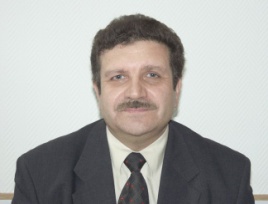 Адрес: Сибирский государственный университет путей сообщения, 630049 ул. Дуси Ковальчук,191, г. Новосибирск, РоссияТелефоны моб.:+79139222844Место рождения:город Новосибирск, СССРГражданство:РФДата рождения:Дата рождения – 26 апреля 1955 г.Персональная страница в РИНЦ:Персональная страница в РИНЦ:Персональная страница в РИНЦ:Персональная страница в РИНЦ:Персональная страница в РИНЦ:http://elibrary.ru/author_profile.asp?id=283686http://elibrary.ru/author_profile.asp?id=283686Персональная страница в Scopus:Персональная страница в Scopus:Персональная страница в Scopus:Персональная страница в Scopus:Персональная страница в Scopus:https://www.scopus.com/authid/detail.uri?authorId=57193671235https://www.scopus.com/authid/detail.uri?authorId=57193671235Персональная страница в ResearcherID:Персональная страница в ResearcherID:Персональная страница в ResearcherID:Персональная страница в ResearcherID:Персональная страница в ResearcherID:https://publons.com/researcher/1759602/sergey-bykadorov/https://publons.com/researcher/1759602/sergey-bykadorov/Персональная страница в ORCID:Персональная страница в ORCID:Персональная страница в ORCID:Персональная страница в ORCID:Персональная страница в ORCID:https://orcid.org/0000-0002-2585-143Xhttps://orcid.org/0000-0002-2585-143XПерсональная страница в Google Scholar:Персональная страница в Google Scholar:Персональная страница в Google Scholar:Персональная страница в Google Scholar:Персональная страница в Google Scholar:https://scholar.google.com/citations?user=ueSdzJQAAAAJhttps://scholar.google.com/citations?user=ueSdzJQAAAAJСтраница на сайте Сибирского государственного университета путей сообщения (СГУПС)Страница на сайте Сибирского государственного университета путей сообщения (СГУПС)Страница на сайте Сибирского государственного университета путей сообщения (СГУПС)Страница на сайте Сибирского государственного университета путей сообщения (СГУПС)Страница на сайте Сибирского государственного университета путей сообщения (СГУПС)http://www.stu.ru/education/index.php?page=2044http://www.stu.ru/education/index.php?page=2044Образование:Образование:Образование:Образование:Образование:Образование:Образование:2002 г.2002 г.Диплом доктора экономических наук ДК № 015667 (докторская диссертация на тему: «Управление затратами железных дорог в условиях информатизации отрасли» защищена в Московском государственном университете путей сообщения (РУТ - МГУПС - МИИТ) в апреле 2002 г.)Диплом доктора экономических наук ДК № 015667 (докторская диссертация на тему: «Управление затратами железных дорог в условиях информатизации отрасли» защищена в Московском государственном университете путей сообщения (РУТ - МГУПС - МИИТ) в апреле 2002 г.)Диплом доктора экономических наук ДК № 015667 (докторская диссертация на тему: «Управление затратами железных дорог в условиях информатизации отрасли» защищена в Московском государственном университете путей сообщения (РУТ - МГУПС - МИИТ) в апреле 2002 г.)Диплом доктора экономических наук ДК № 015667 (докторская диссертация на тему: «Управление затратами железных дорог в условиях информатизации отрасли» защищена в Московском государственном университете путей сообщения (РУТ - МГУПС - МИИТ) в апреле 2002 г.)Диплом доктора экономических наук ДК № 015667 (докторская диссертация на тему: «Управление затратами железных дорог в условиях информатизации отрасли» защищена в Московском государственном университете путей сообщения (РУТ - МГУПС - МИИТ) в апреле 2002 г.)1990 г.1990 г.Аттестат доцента по кафедре экономики и управления на железнодорожном транспорте ДЦ № 031445Аттестат доцента по кафедре экономики и управления на железнодорожном транспорте ДЦ № 031445Аттестат доцента по кафедре экономики и управления на железнодорожном транспорте ДЦ № 031445Аттестат доцента по кафедре экономики и управления на железнодорожном транспорте ДЦ № 031445Аттестат доцента по кафедре экономики и управления на железнодорожном транспорте ДЦ № 0314451986 г.1986 г.Диплом кандидата экономических наук ЭК № 020831 (кандидатская диссертация на тему: «Совершенствование методов определения затрат на перевозки в период выполнения путевых ремонтных работ» защищена в Московском институте инженеров железнодорожного транспорта (РУТ – МГУПС - МИИТ) в ноябре 1985 г.)Диплом кандидата экономических наук ЭК № 020831 (кандидатская диссертация на тему: «Совершенствование методов определения затрат на перевозки в период выполнения путевых ремонтных работ» защищена в Московском институте инженеров железнодорожного транспорта (РУТ – МГУПС - МИИТ) в ноябре 1985 г.)Диплом кандидата экономических наук ЭК № 020831 (кандидатская диссертация на тему: «Совершенствование методов определения затрат на перевозки в период выполнения путевых ремонтных работ» защищена в Московском институте инженеров железнодорожного транспорта (РУТ – МГУПС - МИИТ) в ноябре 1985 г.)Диплом кандидата экономических наук ЭК № 020831 (кандидатская диссертация на тему: «Совершенствование методов определения затрат на перевозки в период выполнения путевых ремонтных работ» защищена в Московском институте инженеров железнодорожного транспорта (РУТ – МГУПС - МИИТ) в ноябре 1985 г.)Диплом кандидата экономических наук ЭК № 020831 (кандидатская диссертация на тему: «Совершенствование методов определения затрат на перевозки в период выполнения путевых ремонтных работ» защищена в Московском институте инженеров железнодорожного транспорта (РУТ – МГУПС - МИИТ) в ноябре 1985 г.)1979 -1982  гг.1979 -1982  гг.Аспирантура в НИИЖТАспирантура в НИИЖТАспирантура в НИИЖТАспирантура в НИИЖТАспирантура в НИИЖТ1972 –1977 гг.1972 –1977 гг.Новосибирский институт инженеров железнодорожного транспорта (НИИЖТ). Инженерно-экономический факультет. Специальность Инженер-экономист путей сообщения. Диплом В-I № 466005Новосибирский институт инженеров железнодорожного транспорта (НИИЖТ). Инженерно-экономический факультет. Специальность Инженер-экономист путей сообщения. Диплом В-I № 466005Новосибирский институт инженеров железнодорожного транспорта (НИИЖТ). Инженерно-экономический факультет. Специальность Инженер-экономист путей сообщения. Диплом В-I № 466005Новосибирский институт инженеров железнодорожного транспорта (НИИЖТ). Инженерно-экономический факультет. Специальность Инженер-экономист путей сообщения. Диплом В-I № 466005Новосибирский институт инженеров железнодорожного транспорта (НИИЖТ). Инженерно-экономический факультет. Специальность Инженер-экономист путей сообщения. Диплом В-I № 466005       Повышение квалификации       Повышение квалификации       Повышение квалификации       Повышение квалификации       Повышение квалификации       Повышение квалификации       Повышение квалификации2017 г.2017 г.Удостоверение о повышении квалификации по программе «Экономические аспекты транспортировки в цепях поставок» в объеме 16 часов (рег. № 57688, Сибирский гос. университет путей сообщения, г. Новосибирск, 10.11.2017)Удостоверение о повышении квалификации по программе «Экономические аспекты транспортировки в цепях поставок» в объеме 16 часов (рег. № 57688, Сибирский гос. университет путей сообщения, г. Новосибирск, 10.11.2017)Удостоверение о повышении квалификации по программе «Экономические аспекты транспортировки в цепях поставок» в объеме 16 часов (рег. № 57688, Сибирский гос. университет путей сообщения, г. Новосибирск, 10.11.2017)Удостоверение о повышении квалификации по программе «Экономические аспекты транспортировки в цепях поставок» в объеме 16 часов (рег. № 57688, Сибирский гос. университет путей сообщения, г. Новосибирск, 10.11.2017)Удостоверение о повышении квалификации по программе «Экономические аспекты транспортировки в цепях поставок» в объеме 16 часов (рег. № 57688, Сибирский гос. университет путей сообщения, г. Новосибирск, 10.11.2017)2017 г.2017 г.Удостоверение о повышении квалификации по программе «Создание учебного курса в электронной образовательной среде СГУПС» в объеме 16 часов (рег. № 55609, Сибирский гос. университет путей сообщения, г. Новосибирск, 05.04.2017)Удостоверение о повышении квалификации по программе «Создание учебного курса в электронной образовательной среде СГУПС» в объеме 16 часов (рег. № 55609, Сибирский гос. университет путей сообщения, г. Новосибирск, 05.04.2017)Удостоверение о повышении квалификации по программе «Создание учебного курса в электронной образовательной среде СГУПС» в объеме 16 часов (рег. № 55609, Сибирский гос. университет путей сообщения, г. Новосибирск, 05.04.2017)Удостоверение о повышении квалификации по программе «Создание учебного курса в электронной образовательной среде СГУПС» в объеме 16 часов (рег. № 55609, Сибирский гос. университет путей сообщения, г. Новосибирск, 05.04.2017)Удостоверение о повышении квалификации по программе «Создание учебного курса в электронной образовательной среде СГУПС» в объеме 16 часов (рег. № 55609, Сибирский гос. университет путей сообщения, г. Новосибирск, 05.04.2017)2017 г.2017 г.Удостоверение о повышении квалификации по программе «Оказание первой помощи пострадавшим» в объеме 16 часов (рег. № 54554, Сибирский гос. университет путей сообщения, г. Новосибирск, 02.02.2017)Удостоверение о повышении квалификации по программе «Оказание первой помощи пострадавшим» в объеме 16 часов (рег. № 54554, Сибирский гос. университет путей сообщения, г. Новосибирск, 02.02.2017)Удостоверение о повышении квалификации по программе «Оказание первой помощи пострадавшим» в объеме 16 часов (рег. № 54554, Сибирский гос. университет путей сообщения, г. Новосибирск, 02.02.2017)Удостоверение о повышении квалификации по программе «Оказание первой помощи пострадавшим» в объеме 16 часов (рег. № 54554, Сибирский гос. университет путей сообщения, г. Новосибирск, 02.02.2017)Удостоверение о повышении квалификации по программе «Оказание первой помощи пострадавшим» в объеме 16 часов (рег. № 54554, Сибирский гос. университет путей сообщения, г. Новосибирск, 02.02.2017)2015 г.2015 г.Удостоверение о повышении квалификации по программе «Новые информационные технологии ОАО «РЖД»» в объеме 16 часов (рег. № 50114, Сибирский гос. университет путей сообщения, г. Новосибирск, 20.11.2015)Удостоверение о повышении квалификации по программе «Новые информационные технологии ОАО «РЖД»» в объеме 16 часов (рег. № 50114, Сибирский гос. университет путей сообщения, г. Новосибирск, 20.11.2015)Удостоверение о повышении квалификации по программе «Новые информационные технологии ОАО «РЖД»» в объеме 16 часов (рег. № 50114, Сибирский гос. университет путей сообщения, г. Новосибирск, 20.11.2015)Удостоверение о повышении квалификации по программе «Новые информационные технологии ОАО «РЖД»» в объеме 16 часов (рег. № 50114, Сибирский гос. университет путей сообщения, г. Новосибирск, 20.11.2015)Удостоверение о повышении квалификации по программе «Новые информационные технологии ОАО «РЖД»» в объеме 16 часов (рег. № 50114, Сибирский гос. университет путей сообщения, г. Новосибирск, 20.11.2015)1995 г.1995 г.Сертификат курсов присяжных и профессиональных бухгалтеров  по финансовому и управленческому учету, аудиту в Институте присяжных бухгалтеров Шотландии (ICAS). Сертификат курсов присяжных и профессиональных бухгалтеров  по финансовому и управленческому учету, аудиту в Институте присяжных бухгалтеров Шотландии (ICAS). Сертификат курсов присяжных и профессиональных бухгалтеров  по финансовому и управленческому учету, аудиту в Институте присяжных бухгалтеров Шотландии (ICAS). Сертификат курсов присяжных и профессиональных бухгалтеров  по финансовому и управленческому учету, аудиту в Институте присяжных бухгалтеров Шотландии (ICAS). Сертификат курсов присяжных и профессиональных бухгалтеров  по финансовому и управленческому учету, аудиту в Институте присяжных бухгалтеров Шотландии (ICAS). 1994 - 1995 гг.1994 - 1995 гг.Сертификаты курса по программе переподготовки военнослужащих (Tempus - TACIS) – Общий курс и специализированный курс по инвестиционному управлению – на английском языке, обучение во Франции («Содетег», Париж), Италии («Извор-ФИАТ», Турин) и Греции («Инфогруп», Афины).  Сертификаты курса по программе переподготовки военнослужащих (Tempus - TACIS) – Общий курс и специализированный курс по инвестиционному управлению – на английском языке, обучение во Франции («Содетег», Париж), Италии («Извор-ФИАТ», Турин) и Греции («Инфогруп», Афины).  Сертификаты курса по программе переподготовки военнослужащих (Tempus - TACIS) – Общий курс и специализированный курс по инвестиционному управлению – на английском языке, обучение во Франции («Содетег», Париж), Италии («Извор-ФИАТ», Турин) и Греции («Инфогруп», Афины).  Сертификаты курса по программе переподготовки военнослужащих (Tempus - TACIS) – Общий курс и специализированный курс по инвестиционному управлению – на английском языке, обучение во Франции («Содетег», Париж), Италии («Извор-ФИАТ», Турин) и Греции («Инфогруп», Афины).  Сертификаты курса по программе переподготовки военнослужащих (Tempus - TACIS) – Общий курс и специализированный курс по инвестиционному управлению – на английском языке, обучение во Франции («Содетег», Париж), Италии («Извор-ФИАТ», Турин) и Греции («Инфогруп», Афины).  Профессиональный стаж:Профессиональный стаж:Профессиональный стаж:Профессиональный стаж:Профессиональный стаж:Профессиональный стаж:Профессиональный стаж:Сентябрь 1977г. – ноябрь 1995 г., август 1996 г. - по наст. время.Сентябрь 1977г. – ноябрь 1995 г., август 1996 г. - по наст. время.Сентябрь 1977г. – ноябрь 1995 г., август 1996 г. - по наст. время.Профессор кафедр «Экономика транспорта» и «Системный анализ и управление проектами» Сибирского Государственного университета путей сообщения (СГУПС-НИИЖТ), кафедр «Менеджмент» и «Экономика и логистика» Новосибирского государственного аграрного университета (НГАУ).  Преподаватель с 40-летним стажем работы.  Чтение лекций и проведение практических занятий по курсам «Экономика транспорта», «Экономика транспортных и логистических систем», «Себестоимость перевозок на транспорте», «Планирование на предприятиях транспорта», «Инвестиционное проектирование», «Институциональная экономика», «Логистика», «Основы логистики», «Предметно – ориентированные информационные экономические системы». «Управление транспортными системами», «Управление цепями поставок», Руководство дипломным проектированием и аспирантурой. Проведение занятий в Институте повышения квалификации. Автор более 180 научных публикаций, в том числе 3-х монографий и учебника.Научный руководитель Информационно-аналитического Центра транспортно-экономических проблем Института перспективных транспортных технологий СГУПС, а также ряда научных направлений, в том числе Экономическое обоснование тарифного регулирования на транспортном полигоне, Эффективность реструктуризации железнодорожного транспорта, Вопросы регионального межотраслевого взаимодействия транспортных предприятий с предприятиями – пользователями транспортных услуг, Исследования по региональным транспортно-экономическим системам. Выполнение научно-исследовательских работ для органов государственной власти, предприятий и организаций России.Сотрудничество с региональным отделением «Российского общества оценщиков», ООО «Эрнст энд Янг Оценка». Проведение занятий по курсам «Ипотечное кредитование», «Оценка транспортной недвижимости», консультации по вопросам оценки предприятий транспорта, в частности – «Казакстан Темiр Жолы» («Железные дороги Казахстана»), ПАО «Укрзализныця» (Украинские железные дороги), Корейских железных дорог, железных дорог США.  Консалтинг по вопросам транспортировки в цепях поставок на предприятиях промышленного транспорта (АО «Казцинк», Усть-Каменогорск, АО «Казахмыс», г. Караганда, Республика Казахстан; АО «Северский трубный завод», г. Полевской Свердловской области) и др.Профессор кафедр «Экономика транспорта» и «Системный анализ и управление проектами» Сибирского Государственного университета путей сообщения (СГУПС-НИИЖТ), кафедр «Менеджмент» и «Экономика и логистика» Новосибирского государственного аграрного университета (НГАУ).  Преподаватель с 40-летним стажем работы.  Чтение лекций и проведение практических занятий по курсам «Экономика транспорта», «Экономика транспортных и логистических систем», «Себестоимость перевозок на транспорте», «Планирование на предприятиях транспорта», «Инвестиционное проектирование», «Институциональная экономика», «Логистика», «Основы логистики», «Предметно – ориентированные информационные экономические системы». «Управление транспортными системами», «Управление цепями поставок», Руководство дипломным проектированием и аспирантурой. Проведение занятий в Институте повышения квалификации. Автор более 180 научных публикаций, в том числе 3-х монографий и учебника.Научный руководитель Информационно-аналитического Центра транспортно-экономических проблем Института перспективных транспортных технологий СГУПС, а также ряда научных направлений, в том числе Экономическое обоснование тарифного регулирования на транспортном полигоне, Эффективность реструктуризации железнодорожного транспорта, Вопросы регионального межотраслевого взаимодействия транспортных предприятий с предприятиями – пользователями транспортных услуг, Исследования по региональным транспортно-экономическим системам. Выполнение научно-исследовательских работ для органов государственной власти, предприятий и организаций России.Сотрудничество с региональным отделением «Российского общества оценщиков», ООО «Эрнст энд Янг Оценка». Проведение занятий по курсам «Ипотечное кредитование», «Оценка транспортной недвижимости», консультации по вопросам оценки предприятий транспорта, в частности – «Казакстан Темiр Жолы» («Железные дороги Казахстана»), ПАО «Укрзализныця» (Украинские железные дороги), Корейских железных дорог, железных дорог США.  Консалтинг по вопросам транспортировки в цепях поставок на предприятиях промышленного транспорта (АО «Казцинк», Усть-Каменогорск, АО «Казахмыс», г. Караганда, Республика Казахстан; АО «Северский трубный завод», г. Полевской Свердловской области) и др.Профессор кафедр «Экономика транспорта» и «Системный анализ и управление проектами» Сибирского Государственного университета путей сообщения (СГУПС-НИИЖТ), кафедр «Менеджмент» и «Экономика и логистика» Новосибирского государственного аграрного университета (НГАУ).  Преподаватель с 40-летним стажем работы.  Чтение лекций и проведение практических занятий по курсам «Экономика транспорта», «Экономика транспортных и логистических систем», «Себестоимость перевозок на транспорте», «Планирование на предприятиях транспорта», «Инвестиционное проектирование», «Институциональная экономика», «Логистика», «Основы логистики», «Предметно – ориентированные информационные экономические системы». «Управление транспортными системами», «Управление цепями поставок», Руководство дипломным проектированием и аспирантурой. Проведение занятий в Институте повышения квалификации. Автор более 180 научных публикаций, в том числе 3-х монографий и учебника.Научный руководитель Информационно-аналитического Центра транспортно-экономических проблем Института перспективных транспортных технологий СГУПС, а также ряда научных направлений, в том числе Экономическое обоснование тарифного регулирования на транспортном полигоне, Эффективность реструктуризации железнодорожного транспорта, Вопросы регионального межотраслевого взаимодействия транспортных предприятий с предприятиями – пользователями транспортных услуг, Исследования по региональным транспортно-экономическим системам. Выполнение научно-исследовательских работ для органов государственной власти, предприятий и организаций России.Сотрудничество с региональным отделением «Российского общества оценщиков», ООО «Эрнст энд Янг Оценка». Проведение занятий по курсам «Ипотечное кредитование», «Оценка транспортной недвижимости», консультации по вопросам оценки предприятий транспорта, в частности – «Казакстан Темiр Жолы» («Железные дороги Казахстана»), ПАО «Укрзализныця» (Украинские железные дороги), Корейских железных дорог, железных дорог США.  Консалтинг по вопросам транспортировки в цепях поставок на предприятиях промышленного транспорта (АО «Казцинк», Усть-Каменогорск, АО «Казахмыс», г. Караганда, Республика Казахстан; АО «Северский трубный завод», г. Полевской Свердловской области) и др.Профессор кафедр «Экономика транспорта» и «Системный анализ и управление проектами» Сибирского Государственного университета путей сообщения (СГУПС-НИИЖТ), кафедр «Менеджмент» и «Экономика и логистика» Новосибирского государственного аграрного университета (НГАУ).  Преподаватель с 40-летним стажем работы.  Чтение лекций и проведение практических занятий по курсам «Экономика транспорта», «Экономика транспортных и логистических систем», «Себестоимость перевозок на транспорте», «Планирование на предприятиях транспорта», «Инвестиционное проектирование», «Институциональная экономика», «Логистика», «Основы логистики», «Предметно – ориентированные информационные экономические системы». «Управление транспортными системами», «Управление цепями поставок», Руководство дипломным проектированием и аспирантурой. Проведение занятий в Институте повышения квалификации. Автор более 180 научных публикаций, в том числе 3-х монографий и учебника.Научный руководитель Информационно-аналитического Центра транспортно-экономических проблем Института перспективных транспортных технологий СГУПС, а также ряда научных направлений, в том числе Экономическое обоснование тарифного регулирования на транспортном полигоне, Эффективность реструктуризации железнодорожного транспорта, Вопросы регионального межотраслевого взаимодействия транспортных предприятий с предприятиями – пользователями транспортных услуг, Исследования по региональным транспортно-экономическим системам. Выполнение научно-исследовательских работ для органов государственной власти, предприятий и организаций России.Сотрудничество с региональным отделением «Российского общества оценщиков», ООО «Эрнст энд Янг Оценка». Проведение занятий по курсам «Ипотечное кредитование», «Оценка транспортной недвижимости», консультации по вопросам оценки предприятий транспорта, в частности – «Казакстан Темiр Жолы» («Железные дороги Казахстана»), ПАО «Укрзализныця» (Украинские железные дороги), Корейских железных дорог, железных дорог США.  Консалтинг по вопросам транспортировки в цепях поставок на предприятиях промышленного транспорта (АО «Казцинк», Усть-Каменогорск, АО «Казахмыс», г. Караганда, Республика Казахстан; АО «Северский трубный завод», г. Полевской Свердловской области) и др.Декабрь 1995 г. – июль 1996 г. Декабрь 1995 г. – июль 1996 г. Декабрь 1995 г. – июль 1996 г. Зам. начальника отдела международных связей ОАО «Аэропорт Толмачево» (Новосибирск). Маркетинговые исследования в интересах предприятия, составление и согласование договоров по международной деятельности, составление и проверка экономических отчетов (финансовый анализ, планирование бизнеса). По результатам работы заключены договора с крупными авиакомпаниями США, Канады, Германии, Нидерландов, Китая, Японии, операторскими и др. фирмами. Исследованы рынки пассажирских и грузовых международных авиаперевозок. Сделаны выводы, проведены действия по совершенствованию взаиморасчетов с местными и зарубежными авиаперевозчиками и др. компаниями. На английском языке для международных организаций составлены регулярные отчеты о работе предприятия. Зам. начальника отдела международных связей ОАО «Аэропорт Толмачево» (Новосибирск). Маркетинговые исследования в интересах предприятия, составление и согласование договоров по международной деятельности, составление и проверка экономических отчетов (финансовый анализ, планирование бизнеса). По результатам работы заключены договора с крупными авиакомпаниями США, Канады, Германии, Нидерландов, Китая, Японии, операторскими и др. фирмами. Исследованы рынки пассажирских и грузовых международных авиаперевозок. Сделаны выводы, проведены действия по совершенствованию взаиморасчетов с местными и зарубежными авиаперевозчиками и др. компаниями. На английском языке для международных организаций составлены регулярные отчеты о работе предприятия. Зам. начальника отдела международных связей ОАО «Аэропорт Толмачево» (Новосибирск). Маркетинговые исследования в интересах предприятия, составление и согласование договоров по международной деятельности, составление и проверка экономических отчетов (финансовый анализ, планирование бизнеса). По результатам работы заключены договора с крупными авиакомпаниями США, Канады, Германии, Нидерландов, Китая, Японии, операторскими и др. фирмами. Исследованы рынки пассажирских и грузовых международных авиаперевозок. Сделаны выводы, проведены действия по совершенствованию взаиморасчетов с местными и зарубежными авиаперевозчиками и др. компаниями. На английском языке для международных организаций составлены регулярные отчеты о работе предприятия. Зам. начальника отдела международных связей ОАО «Аэропорт Толмачево» (Новосибирск). Маркетинговые исследования в интересах предприятия, составление и согласование договоров по международной деятельности, составление и проверка экономических отчетов (финансовый анализ, планирование бизнеса). По результатам работы заключены договора с крупными авиакомпаниями США, Канады, Германии, Нидерландов, Китая, Японии, операторскими и др. фирмами. Исследованы рынки пассажирских и грузовых международных авиаперевозок. Сделаны выводы, проведены действия по совершенствованию взаиморасчетов с местными и зарубежными авиаперевозчиками и др. компаниями. На английском языке для международных организаций составлены регулярные отчеты о работе предприятия. Основные публикации:Основные публикации:Основные публикации:Основные публикации:Основные публикации:Основные публикации:Основные публикации:МонографииМонографииМонографииМонографииМонографииМонографииМонографииПрименение информационных технологий в управлении затратами на железнодорожном транспорте. Монография. - М.: Желдориздат; Новосибирск: СГУПС, 2001. - 240 с.  Концепция развития транспортного комплекса РФ: северо-восточный вектор (разд.1.1, 1.2, 1.3 – с. 6-24). Монография./ Под ред. К.Л. Комарова.- Новосибирск: Изд-во СГУПСа, 2003.- 80 с.Экономическая оценка организации путевых ремонтных работ на железнодорожном транспорте. Монография / С.А. Быкадоров, П.В. Куренков, О.В. Иванчина. -  Самара: СамГУПС, 2007. -116 с.Применение информационных технологий в управлении затратами на железнодорожном транспорте. Монография. - М.: Желдориздат; Новосибирск: СГУПС, 2001. - 240 с.  Концепция развития транспортного комплекса РФ: северо-восточный вектор (разд.1.1, 1.2, 1.3 – с. 6-24). Монография./ Под ред. К.Л. Комарова.- Новосибирск: Изд-во СГУПСа, 2003.- 80 с.Экономическая оценка организации путевых ремонтных работ на железнодорожном транспорте. Монография / С.А. Быкадоров, П.В. Куренков, О.В. Иванчина. -  Самара: СамГУПС, 2007. -116 с.Применение информационных технологий в управлении затратами на железнодорожном транспорте. Монография. - М.: Желдориздат; Новосибирск: СГУПС, 2001. - 240 с.  Концепция развития транспортного комплекса РФ: северо-восточный вектор (разд.1.1, 1.2, 1.3 – с. 6-24). Монография./ Под ред. К.Л. Комарова.- Новосибирск: Изд-во СГУПСа, 2003.- 80 с.Экономическая оценка организации путевых ремонтных работ на железнодорожном транспорте. Монография / С.А. Быкадоров, П.В. Куренков, О.В. Иванчина. -  Самара: СамГУПС, 2007. -116 с.Применение информационных технологий в управлении затратами на железнодорожном транспорте. Монография. - М.: Желдориздат; Новосибирск: СГУПС, 2001. - 240 с.  Концепция развития транспортного комплекса РФ: северо-восточный вектор (разд.1.1, 1.2, 1.3 – с. 6-24). Монография./ Под ред. К.Л. Комарова.- Новосибирск: Изд-во СГУПСа, 2003.- 80 с.Экономическая оценка организации путевых ремонтных работ на железнодорожном транспорте. Монография / С.А. Быкадоров, П.В. Куренков, О.В. Иванчина. -  Самара: СамГУПС, 2007. -116 с.Применение информационных технологий в управлении затратами на железнодорожном транспорте. Монография. - М.: Желдориздат; Новосибирск: СГУПС, 2001. - 240 с.  Концепция развития транспортного комплекса РФ: северо-восточный вектор (разд.1.1, 1.2, 1.3 – с. 6-24). Монография./ Под ред. К.Л. Комарова.- Новосибирск: Изд-во СГУПСа, 2003.- 80 с.Экономическая оценка организации путевых ремонтных работ на железнодорожном транспорте. Монография / С.А. Быкадоров, П.В. Куренков, О.В. Иванчина. -  Самара: СамГУПС, 2007. -116 с.Применение информационных технологий в управлении затратами на железнодорожном транспорте. Монография. - М.: Желдориздат; Новосибирск: СГУПС, 2001. - 240 с.  Концепция развития транспортного комплекса РФ: северо-восточный вектор (разд.1.1, 1.2, 1.3 – с. 6-24). Монография./ Под ред. К.Л. Комарова.- Новосибирск: Изд-во СГУПСа, 2003.- 80 с.Экономическая оценка организации путевых ремонтных работ на железнодорожном транспорте. Монография / С.А. Быкадоров, П.В. Куренков, О.В. Иванчина. -  Самара: СамГУПС, 2007. -116 с.Применение информационных технологий в управлении затратами на железнодорожном транспорте. Монография. - М.: Желдориздат; Новосибирск: СГУПС, 2001. - 240 с.  Концепция развития транспортного комплекса РФ: северо-восточный вектор (разд.1.1, 1.2, 1.3 – с. 6-24). Монография./ Под ред. К.Л. Комарова.- Новосибирск: Изд-во СГУПСа, 2003.- 80 с.Экономическая оценка организации путевых ремонтных работ на железнодорожном транспорте. Монография / С.А. Быкадоров, П.В. Куренков, О.В. Иванчина. -  Самара: СамГУПС, 2007. -116 с.УчебникУчебникУчебникУчебникУчебникУчебникУчебникЛогистика. Учебник / Шаекина Ж.М., Тлеубердинова А.Т., Быкадоров С.А., Арынова Ж.З., Ромашова А.Н., Торжанова Д.А. – Караганда: изд-во КарГУ, 2019. – 413 с.Логистика. Учебник / Шаекина Ж.М., Тлеубердинова А.Т., Быкадоров С.А., Арынова Ж.З., Ромашова А.Н., Торжанова Д.А. – Караганда: изд-во КарГУ, 2019. – 413 с.Логистика. Учебник / Шаекина Ж.М., Тлеубердинова А.Т., Быкадоров С.А., Арынова Ж.З., Ромашова А.Н., Торжанова Д.А. – Караганда: изд-во КарГУ, 2019. – 413 с.Логистика. Учебник / Шаекина Ж.М., Тлеубердинова А.Т., Быкадоров С.А., Арынова Ж.З., Ромашова А.Н., Торжанова Д.А. – Караганда: изд-во КарГУ, 2019. – 413 с.Логистика. Учебник / Шаекина Ж.М., Тлеубердинова А.Т., Быкадоров С.А., Арынова Ж.З., Ромашова А.Н., Торжанова Д.А. – Караганда: изд-во КарГУ, 2019. – 413 с.Логистика. Учебник / Шаекина Ж.М., Тлеубердинова А.Т., Быкадоров С.А., Арынова Ж.З., Ромашова А.Н., Торжанова Д.А. – Караганда: изд-во КарГУ, 2019. – 413 с.Логистика. Учебник / Шаекина Ж.М., Тлеубердинова А.Т., Быкадоров С.А., Арынова Ж.З., Ромашова А.Н., Торжанова Д.А. – Караганда: изд-во КарГУ, 2019. – 413 с.Статьи в журналахСтатьи в журналахСтатьи в журналахСтатьи в журналахСтатьи в журналахСтатьи в журналахСтатьи в журналахОптимизация перевозочных затрат в условиях Транссибирской магистрали. - «Экономика железных дорог», 2002, № 2. С.7 -18.Развитие сибирских регионов в тисках тарифов - «Мир транспорта», 2003, №4, с. 74 – 81. (в соавторстве)Себестоимость эксплуатационной и ремонтной работы при разделении функций локомотивных депо. «Экономика железных дорог», 2003, № 11, С. 65 -77. (в соавторстве)Перспективы транспортного освоения Сибири и Дальнего Востока. // Транссибирская магистраль на рубеже XX-XXI веков: Пути повышения эффективности использования перевозочного потенциала. Труды Международной научно-практической конференции. 24-25 апреля 2003 г. М: МИИТ, 2003. С. III-8 – III-10. (в соавторстве) Экономическое обоснование реформирования предприятий локомотивного и вагонного  хозяйства.// Реформирование железнодорожного транспорта: экономические проблемы и перспективы. Материалы научно-практической конференции. Санкт-Петербург, 2002. С. 67-70.Экономические вопросы оптимизации плана формирования грузовых поездов в условиях реформирования отрасли. «Современные проблемы экономики и управления на железнодорожном транспорте» // Труды конференции.– М.: МИИТ, 2001. С. IV-17.Внедрение новых технологий организации вагонопотоков–основной рычаг экономии эксплуатационных расходов в освоении объемов перевозок.(Железнодорожный транспорт: Экспресс – Информ.) / ЦНИИТЭИ МПС Сер. Организация движения и пассажирские перевозки. – М., 2001. – Вып. 1. – С. 28 - 32.Экономическая эффективность создания центров управления перевозками на полигоне Сибири и Дальнего Востока // Современные проблемы экономики и управления на железнодорожном транспорте: Тр. конф. – М.: МИИТ, 2001. - С. II – 61 - 62.North Eurasian rail systems and their impact on Siberian economic growth (Железнодорожные системы Северной Евразии и их влияние на экономический рост Сибири). "Executive Intelligence Review", vol.22, no.21, pp. 13-17, May 19 1995 ("Игзикьютив интелидженс ривью".т.22, № 21, с.13-17, 19 мая 1995 г.- на англ. языке) (в соавторстве)The critical strategic importance of North Dacota in the future North American - Asian trade alliance between Russia and the United States (Решающая роль Северной Дакоты в будущем Северо - Американско - Азиатском торговом союзе между Россией и Соединенными Штатами). "North Dacota Geografic Alliance Magazine”, Spring 2003, Vol.2, # 3, pp. 4 – 7 («Географический союз Северной Дакоты», весна 2003, т.2, № 3, с. 4 -7. - на англ. языке) (в соавторстве)О влиянии железнодорожных тарифов на развитие сибирских регионов. «Бюллетень транспортной информации».Информационно-практический журнал. 2004,  №5, с.2-7 (в соавторстве)Проблемы повышения скорости движения на железнодорожном транспорте. «Регион: экономика и социология». Всероссийский научный журнал. – Новосибирск, 2005. - № 1.- с. 150-163.Оценки перспектив развития железнодорожной сети в Транспортной стратегии России. «Регион: экономика и социология». Всероссийский научный журнал. – Новосибирск, 2005. - № 3.- с. 79-94(в соавторстве).Проблемы повышения скорости движения на железнодорожном транспорте // «Регион: экономика и социология». Всероссийский научный журнал. – Новосибирск, 2005. - № 1.- с. 150-163.Оценки перспектив развития железнодорожной сети в Транспортной стратегии России // «Регион: экономика и социология». Всероссийский научный журнал.– Новосибирск, 2005.- № 3.-с.79-94. (в соавторстве)Транспортировка в логистической системе // Логистика Сибири 2006 г.: Развитие транспортного логистического комплекса Сибирского федерального округа. Материалы международной научно-практической конференции 18 октября 2006 г. - Новосибирск, СГУПС, 2006, с. 109-118  Определение затрат по задержкам поездов при проведении ремонтных работ // ТРАНСПОРТ. Наука, техника, управление. – 2006. - № 9. – С. 20-21. (в соавторстве)Системный анализ ожидаемой эффективности крупномасштабных инвестиционных проектов на железнодорожном транспорте. Учебное пособие - Новосибирск: Изд-во СГУПС, 2007. – 156 с. (в соавторстве)Транспортно-логистические кластеры Сибири и Северосиб в контексте «Стратегии развития железнодорожного транспорта РФ до 2030 г.». Инновации на железнодорожном транспорте – 2009. Доклады юбилейной научно-технической конференции (Санкт-Петербург, 28-29 сентября) / Ред. В.В. Сапожников. – СПб.: Петербургский  гос. ун-т путей сообщения, 2009. С.257 – 262.О перспективах транспортного освоения Сибири и Дальнего Востока. Логистика и экономика регионов: материалы V Междунар. науч.-практ. конф., посвященной 50-летию СибГАУ им. академика М.Ф. Решетнева, 75-летию Красноярского края (4-5- февр. 2010 , г. Красноярск) / Сиб. гос. аэрокосмич. ун-т. – Красноярск, 2010, с. 143-147.About Tariff Regulation of a Transport Complex of Siberia.   (О тарифном регулировании транспортного комплекса Сибири) – на англ. языке. Proceedings of the 7th International Conference on Logistics and Sustainable Transport. 7th International Conference on Logistics and Sustainable Transport 2010, Celje, Slovenia, June , 24-26, 2010, organized by University of Maribor, Faculty of Logistics and European Association of Transportation, Traffic and Business Logistics. Pp. 215-222. (Труды 7-й Международной конференции по Логистике и устойчивой транспортировке. 7-я Международная конференция по Логистике и устойчивой транспортировке 2010, г. Целе, Словения, 24-26 июня 2010 г., организованная Факультетом Логистики Университета Марибора и Европейской ассоциацией по перевозкам, транспорту и Бизнес-Логистике. С. 215-222).Тарифное регулирование транспортировки в цепях поставок массовых грузов в Сибирском Федеральном округе – материалы VI Междунар. науч.-практ. Конференции  «Логистика Евразийский мост» / Красноярский гос. аграрный ун-т.  – Красноярск, 2011 ( 2-3 марта, 2011 г., г. Красноярск). С. 217-231.The price regulation  management on transport with the use of optimum interbranch models of interaction  (Управление ценовым регулированием на транспорте  с использованием межотраслевых моделей взаимодействия) – на англ. языке. Proceedings of the 9th International Conference on Logistics and Sustainable Transport. 7th International Conference on Logistics and Sustainable Transport 2012, Celje, Slovenia, June , 14-16, 2012, organized by University of Maribor, Faculty of Logistics and European Association of Transportation, Traffic and Business Logistics. Pp. 360-364. (Труды 9-й Международной конференции по Логистике и устойчивой транспортировке. 7-я Международная конференция по Логистике и устойчивой транспортировке 2012, г. Целе, Словения, 14-16 июня 2012 г., организованная Факультетом Логистики Университета Марибора и Европейской ассоциацией по перевозкам, транспорту и Бизнес-Логистике. С. 360-364).Реформы по российской колее. - ЭКО. Всероссийский экономический журнал. № 7, 2012. С.38 -49.Естественен ли монополизм ОАО «РЖД»? ЭКО. Всероссийский экономический журнал. № 7, 2013. С.91 – 105 (в соавторстве) (цит. в базе данных Web of Science).Track Reforms, Russian Style (Реформирование железных дорог по-русски – на англ. яз.) Problems of Economic Transition. Volume 56, Number 3 / July 2013, pp. 34 – 43 (Проблемы экономики развития (США), том 56, № 3 / июль 2013 г., с.34 – 43) DOI (digital object identifier): 10.2753/PET1061-1991560304Структурная реформа железнодорожного транспорта России: от точечных альтернатив к региональным. - «Регион: экономика и социология». Всероссийский научный журнал.–Новосибирск, 2013.- № 4. С.113-133  (в соавторстве) (цит. в базе данных Web of Science).Внедрение системы сбалансированных показателей на предприятиях промышленного транспорта. Транспорт: наука, техника, управление. 2014. № 1. С. 38-40 (в соавторстве).Анализ методов определения себестоимости грузовых перевозок. – Вестник транспорта. 2014. № 3, С. 30-41 (в соавторстве).Россия как конфигуратор мирового рынка транспортных услуг в XXI веке. – Независимый Бостонский Альманах "ЛЕБЕДЬ": №700 от 7 февраля 2014 г. (США) (в соавторстве). http://lebed.com/2014/art6393.htmНеобходим дифференцированный подход к тарифной политике. – ЭКО. 2015. № 10 (496). С. 145 – 152.Транссиб и БАМ: системный взгляд на проблему повышения конкурентоспособности. - ЭКО. Всероссийский экономический журнал. 2016. № 1, С.5-25 (в соавторстве).On the development of structural reform for Russian rail transport. Regional Research of Russia (О развитии структурной реформы железнодорожного транспорта России. Региональные исследования в России – на англ.яз.). January 2017, Volume 7, Issue 1, pp. 45–52 DOI: 10.1134/S2079970516040055 (в соавторстве) (цит. в базе данных Scopus)Реформирование железнодорожной отрасли и евразийское экономическое пространство. – Вестник. Серия экономическая. ЕНУ им. Л.Н.Гумилёва, Астана, Республика Казахстан, 2017. С. 68-77.About transport costs calculation on the Transsiberial railway. – Pomorstvo (Scientific Journal of Maritime Research). (О расчете транспортных затрат на Транссибирской магистрали. – Научный журнал морских исследований – на англ.яз.) Vol. 31, № 1, June 2017, Rijeka, Croatia, pp. 38-44. (цит. в базе данных Scopus)Эффективность строительства высокоскоростной железнодорожной магистрали «Москва-Адлер». - Логистика и управление цепями поставок. 2017, № 5 (82). С. 29-44. (в соавторстве)К вопросу о совершенствовании модели управления железнодорожным транспортом России. – ЭКО. Всероссийский экономический журнал. 2018. № 3 (525). С. 121 – 140. (в соавторстве).  DOI: 10.30680/ЕСО0131-7652-2018-3-121-140Реформа железнодорожного транспорта: «последняя миля». - ЭКО. Всероссийский экономический журнал. Новосибирск, 2019. № 11 (545), С. 156-171. (в соавторстве) DOI: 10.30680/ЕСО0131-7652-2019-11-156-171. К вопросу оценки общественной эффективности крупномасштабных железнодорожных проектов в ситуации неопределенности // Вопросы новой экономики. - 2020. - № 3-4. C. 118-129. (в соавторстве)Оптимизация перевозочных затрат в условиях Транссибирской магистрали. - «Экономика железных дорог», 2002, № 2. С.7 -18.Развитие сибирских регионов в тисках тарифов - «Мир транспорта», 2003, №4, с. 74 – 81. (в соавторстве)Себестоимость эксплуатационной и ремонтной работы при разделении функций локомотивных депо. «Экономика железных дорог», 2003, № 11, С. 65 -77. (в соавторстве)Перспективы транспортного освоения Сибири и Дальнего Востока. // Транссибирская магистраль на рубеже XX-XXI веков: Пути повышения эффективности использования перевозочного потенциала. Труды Международной научно-практической конференции. 24-25 апреля 2003 г. М: МИИТ, 2003. С. III-8 – III-10. (в соавторстве) Экономическое обоснование реформирования предприятий локомотивного и вагонного  хозяйства.// Реформирование железнодорожного транспорта: экономические проблемы и перспективы. Материалы научно-практической конференции. Санкт-Петербург, 2002. С. 67-70.Экономические вопросы оптимизации плана формирования грузовых поездов в условиях реформирования отрасли. «Современные проблемы экономики и управления на железнодорожном транспорте» // Труды конференции.– М.: МИИТ, 2001. С. IV-17.Внедрение новых технологий организации вагонопотоков–основной рычаг экономии эксплуатационных расходов в освоении объемов перевозок.(Железнодорожный транспорт: Экспресс – Информ.) / ЦНИИТЭИ МПС Сер. Организация движения и пассажирские перевозки. – М., 2001. – Вып. 1. – С. 28 - 32.Экономическая эффективность создания центров управления перевозками на полигоне Сибири и Дальнего Востока // Современные проблемы экономики и управления на железнодорожном транспорте: Тр. конф. – М.: МИИТ, 2001. - С. II – 61 - 62.North Eurasian rail systems and their impact on Siberian economic growth (Железнодорожные системы Северной Евразии и их влияние на экономический рост Сибири). "Executive Intelligence Review", vol.22, no.21, pp. 13-17, May 19 1995 ("Игзикьютив интелидженс ривью".т.22, № 21, с.13-17, 19 мая 1995 г.- на англ. языке) (в соавторстве)The critical strategic importance of North Dacota in the future North American - Asian trade alliance between Russia and the United States (Решающая роль Северной Дакоты в будущем Северо - Американско - Азиатском торговом союзе между Россией и Соединенными Штатами). "North Dacota Geografic Alliance Magazine”, Spring 2003, Vol.2, # 3, pp. 4 – 7 («Географический союз Северной Дакоты», весна 2003, т.2, № 3, с. 4 -7. - на англ. языке) (в соавторстве)О влиянии железнодорожных тарифов на развитие сибирских регионов. «Бюллетень транспортной информации».Информационно-практический журнал. 2004,  №5, с.2-7 (в соавторстве)Проблемы повышения скорости движения на железнодорожном транспорте. «Регион: экономика и социология». Всероссийский научный журнал. – Новосибирск, 2005. - № 1.- с. 150-163.Оценки перспектив развития железнодорожной сети в Транспортной стратегии России. «Регион: экономика и социология». Всероссийский научный журнал. – Новосибирск, 2005. - № 3.- с. 79-94(в соавторстве).Проблемы повышения скорости движения на железнодорожном транспорте // «Регион: экономика и социология». Всероссийский научный журнал. – Новосибирск, 2005. - № 1.- с. 150-163.Оценки перспектив развития железнодорожной сети в Транспортной стратегии России // «Регион: экономика и социология». Всероссийский научный журнал.– Новосибирск, 2005.- № 3.-с.79-94. (в соавторстве)Транспортировка в логистической системе // Логистика Сибири 2006 г.: Развитие транспортного логистического комплекса Сибирского федерального округа. Материалы международной научно-практической конференции 18 октября 2006 г. - Новосибирск, СГУПС, 2006, с. 109-118  Определение затрат по задержкам поездов при проведении ремонтных работ // ТРАНСПОРТ. Наука, техника, управление. – 2006. - № 9. – С. 20-21. (в соавторстве)Системный анализ ожидаемой эффективности крупномасштабных инвестиционных проектов на железнодорожном транспорте. Учебное пособие - Новосибирск: Изд-во СГУПС, 2007. – 156 с. (в соавторстве)Транспортно-логистические кластеры Сибири и Северосиб в контексте «Стратегии развития железнодорожного транспорта РФ до 2030 г.». Инновации на железнодорожном транспорте – 2009. Доклады юбилейной научно-технической конференции (Санкт-Петербург, 28-29 сентября) / Ред. В.В. Сапожников. – СПб.: Петербургский  гос. ун-т путей сообщения, 2009. С.257 – 262.О перспективах транспортного освоения Сибири и Дальнего Востока. Логистика и экономика регионов: материалы V Междунар. науч.-практ. конф., посвященной 50-летию СибГАУ им. академика М.Ф. Решетнева, 75-летию Красноярского края (4-5- февр. 2010 , г. Красноярск) / Сиб. гос. аэрокосмич. ун-т. – Красноярск, 2010, с. 143-147.About Tariff Regulation of a Transport Complex of Siberia.   (О тарифном регулировании транспортного комплекса Сибири) – на англ. языке. Proceedings of the 7th International Conference on Logistics and Sustainable Transport. 7th International Conference on Logistics and Sustainable Transport 2010, Celje, Slovenia, June , 24-26, 2010, organized by University of Maribor, Faculty of Logistics and European Association of Transportation, Traffic and Business Logistics. Pp. 215-222. (Труды 7-й Международной конференции по Логистике и устойчивой транспортировке. 7-я Международная конференция по Логистике и устойчивой транспортировке 2010, г. Целе, Словения, 24-26 июня 2010 г., организованная Факультетом Логистики Университета Марибора и Европейской ассоциацией по перевозкам, транспорту и Бизнес-Логистике. С. 215-222).Тарифное регулирование транспортировки в цепях поставок массовых грузов в Сибирском Федеральном округе – материалы VI Междунар. науч.-практ. Конференции  «Логистика Евразийский мост» / Красноярский гос. аграрный ун-т.  – Красноярск, 2011 ( 2-3 марта, 2011 г., г. Красноярск). С. 217-231.The price regulation  management on transport with the use of optimum interbranch models of interaction  (Управление ценовым регулированием на транспорте  с использованием межотраслевых моделей взаимодействия) – на англ. языке. Proceedings of the 9th International Conference on Logistics and Sustainable Transport. 7th International Conference on Logistics and Sustainable Transport 2012, Celje, Slovenia, June , 14-16, 2012, organized by University of Maribor, Faculty of Logistics and European Association of Transportation, Traffic and Business Logistics. Pp. 360-364. (Труды 9-й Международной конференции по Логистике и устойчивой транспортировке. 7-я Международная конференция по Логистике и устойчивой транспортировке 2012, г. Целе, Словения, 14-16 июня 2012 г., организованная Факультетом Логистики Университета Марибора и Европейской ассоциацией по перевозкам, транспорту и Бизнес-Логистике. С. 360-364).Реформы по российской колее. - ЭКО. Всероссийский экономический журнал. № 7, 2012. С.38 -49.Естественен ли монополизм ОАО «РЖД»? ЭКО. Всероссийский экономический журнал. № 7, 2013. С.91 – 105 (в соавторстве) (цит. в базе данных Web of Science).Track Reforms, Russian Style (Реформирование железных дорог по-русски – на англ. яз.) Problems of Economic Transition. Volume 56, Number 3 / July 2013, pp. 34 – 43 (Проблемы экономики развития (США), том 56, № 3 / июль 2013 г., с.34 – 43) DOI (digital object identifier): 10.2753/PET1061-1991560304Структурная реформа железнодорожного транспорта России: от точечных альтернатив к региональным. - «Регион: экономика и социология». Всероссийский научный журнал.–Новосибирск, 2013.- № 4. С.113-133  (в соавторстве) (цит. в базе данных Web of Science).Внедрение системы сбалансированных показателей на предприятиях промышленного транспорта. Транспорт: наука, техника, управление. 2014. № 1. С. 38-40 (в соавторстве).Анализ методов определения себестоимости грузовых перевозок. – Вестник транспорта. 2014. № 3, С. 30-41 (в соавторстве).Россия как конфигуратор мирового рынка транспортных услуг в XXI веке. – Независимый Бостонский Альманах "ЛЕБЕДЬ": №700 от 7 февраля 2014 г. (США) (в соавторстве). http://lebed.com/2014/art6393.htmНеобходим дифференцированный подход к тарифной политике. – ЭКО. 2015. № 10 (496). С. 145 – 152.Транссиб и БАМ: системный взгляд на проблему повышения конкурентоспособности. - ЭКО. Всероссийский экономический журнал. 2016. № 1, С.5-25 (в соавторстве).On the development of structural reform for Russian rail transport. Regional Research of Russia (О развитии структурной реформы железнодорожного транспорта России. Региональные исследования в России – на англ.яз.). January 2017, Volume 7, Issue 1, pp. 45–52 DOI: 10.1134/S2079970516040055 (в соавторстве) (цит. в базе данных Scopus)Реформирование железнодорожной отрасли и евразийское экономическое пространство. – Вестник. Серия экономическая. ЕНУ им. Л.Н.Гумилёва, Астана, Республика Казахстан, 2017. С. 68-77.About transport costs calculation on the Transsiberial railway. – Pomorstvo (Scientific Journal of Maritime Research). (О расчете транспортных затрат на Транссибирской магистрали. – Научный журнал морских исследований – на англ.яз.) Vol. 31, № 1, June 2017, Rijeka, Croatia, pp. 38-44. (цит. в базе данных Scopus)Эффективность строительства высокоскоростной железнодорожной магистрали «Москва-Адлер». - Логистика и управление цепями поставок. 2017, № 5 (82). С. 29-44. (в соавторстве)К вопросу о совершенствовании модели управления железнодорожным транспортом России. – ЭКО. Всероссийский экономический журнал. 2018. № 3 (525). С. 121 – 140. (в соавторстве).  DOI: 10.30680/ЕСО0131-7652-2018-3-121-140Реформа железнодорожного транспорта: «последняя миля». - ЭКО. Всероссийский экономический журнал. Новосибирск, 2019. № 11 (545), С. 156-171. (в соавторстве) DOI: 10.30680/ЕСО0131-7652-2019-11-156-171. К вопросу оценки общественной эффективности крупномасштабных железнодорожных проектов в ситуации неопределенности // Вопросы новой экономики. - 2020. - № 3-4. C. 118-129. (в соавторстве)Оптимизация перевозочных затрат в условиях Транссибирской магистрали. - «Экономика железных дорог», 2002, № 2. С.7 -18.Развитие сибирских регионов в тисках тарифов - «Мир транспорта», 2003, №4, с. 74 – 81. (в соавторстве)Себестоимость эксплуатационной и ремонтной работы при разделении функций локомотивных депо. «Экономика железных дорог», 2003, № 11, С. 65 -77. (в соавторстве)Перспективы транспортного освоения Сибири и Дальнего Востока. // Транссибирская магистраль на рубеже XX-XXI веков: Пути повышения эффективности использования перевозочного потенциала. Труды Международной научно-практической конференции. 24-25 апреля 2003 г. М: МИИТ, 2003. С. III-8 – III-10. (в соавторстве) Экономическое обоснование реформирования предприятий локомотивного и вагонного  хозяйства.// Реформирование железнодорожного транспорта: экономические проблемы и перспективы. Материалы научно-практической конференции. Санкт-Петербург, 2002. С. 67-70.Экономические вопросы оптимизации плана формирования грузовых поездов в условиях реформирования отрасли. «Современные проблемы экономики и управления на железнодорожном транспорте» // Труды конференции.– М.: МИИТ, 2001. С. IV-17.Внедрение новых технологий организации вагонопотоков–основной рычаг экономии эксплуатационных расходов в освоении объемов перевозок.(Железнодорожный транспорт: Экспресс – Информ.) / ЦНИИТЭИ МПС Сер. Организация движения и пассажирские перевозки. – М., 2001. – Вып. 1. – С. 28 - 32.Экономическая эффективность создания центров управления перевозками на полигоне Сибири и Дальнего Востока // Современные проблемы экономики и управления на железнодорожном транспорте: Тр. конф. – М.: МИИТ, 2001. - С. II – 61 - 62.North Eurasian rail systems and their impact on Siberian economic growth (Железнодорожные системы Северной Евразии и их влияние на экономический рост Сибири). "Executive Intelligence Review", vol.22, no.21, pp. 13-17, May 19 1995 ("Игзикьютив интелидженс ривью".т.22, № 21, с.13-17, 19 мая 1995 г.- на англ. языке) (в соавторстве)The critical strategic importance of North Dacota in the future North American - Asian trade alliance between Russia and the United States (Решающая роль Северной Дакоты в будущем Северо - Американско - Азиатском торговом союзе между Россией и Соединенными Штатами). "North Dacota Geografic Alliance Magazine”, Spring 2003, Vol.2, # 3, pp. 4 – 7 («Географический союз Северной Дакоты», весна 2003, т.2, № 3, с. 4 -7. - на англ. языке) (в соавторстве)О влиянии железнодорожных тарифов на развитие сибирских регионов. «Бюллетень транспортной информации».Информационно-практический журнал. 2004,  №5, с.2-7 (в соавторстве)Проблемы повышения скорости движения на железнодорожном транспорте. «Регион: экономика и социология». Всероссийский научный журнал. – Новосибирск, 2005. - № 1.- с. 150-163.Оценки перспектив развития железнодорожной сети в Транспортной стратегии России. «Регион: экономика и социология». Всероссийский научный журнал. – Новосибирск, 2005. - № 3.- с. 79-94(в соавторстве).Проблемы повышения скорости движения на железнодорожном транспорте // «Регион: экономика и социология». Всероссийский научный журнал. – Новосибирск, 2005. - № 1.- с. 150-163.Оценки перспектив развития железнодорожной сети в Транспортной стратегии России // «Регион: экономика и социология». Всероссийский научный журнал.– Новосибирск, 2005.- № 3.-с.79-94. (в соавторстве)Транспортировка в логистической системе // Логистика Сибири 2006 г.: Развитие транспортного логистического комплекса Сибирского федерального округа. Материалы международной научно-практической конференции 18 октября 2006 г. - Новосибирск, СГУПС, 2006, с. 109-118  Определение затрат по задержкам поездов при проведении ремонтных работ // ТРАНСПОРТ. Наука, техника, управление. – 2006. - № 9. – С. 20-21. (в соавторстве)Системный анализ ожидаемой эффективности крупномасштабных инвестиционных проектов на железнодорожном транспорте. Учебное пособие - Новосибирск: Изд-во СГУПС, 2007. – 156 с. (в соавторстве)Транспортно-логистические кластеры Сибири и Северосиб в контексте «Стратегии развития железнодорожного транспорта РФ до 2030 г.». Инновации на железнодорожном транспорте – 2009. Доклады юбилейной научно-технической конференции (Санкт-Петербург, 28-29 сентября) / Ред. В.В. Сапожников. – СПб.: Петербургский  гос. ун-т путей сообщения, 2009. С.257 – 262.О перспективах транспортного освоения Сибири и Дальнего Востока. Логистика и экономика регионов: материалы V Междунар. науч.-практ. конф., посвященной 50-летию СибГАУ им. академика М.Ф. Решетнева, 75-летию Красноярского края (4-5- февр. 2010 , г. Красноярск) / Сиб. гос. аэрокосмич. ун-т. – Красноярск, 2010, с. 143-147.About Tariff Regulation of a Transport Complex of Siberia.   (О тарифном регулировании транспортного комплекса Сибири) – на англ. языке. Proceedings of the 7th International Conference on Logistics and Sustainable Transport. 7th International Conference on Logistics and Sustainable Transport 2010, Celje, Slovenia, June , 24-26, 2010, organized by University of Maribor, Faculty of Logistics and European Association of Transportation, Traffic and Business Logistics. Pp. 215-222. (Труды 7-й Международной конференции по Логистике и устойчивой транспортировке. 7-я Международная конференция по Логистике и устойчивой транспортировке 2010, г. Целе, Словения, 24-26 июня 2010 г., организованная Факультетом Логистики Университета Марибора и Европейской ассоциацией по перевозкам, транспорту и Бизнес-Логистике. С. 215-222).Тарифное регулирование транспортировки в цепях поставок массовых грузов в Сибирском Федеральном округе – материалы VI Междунар. науч.-практ. Конференции  «Логистика Евразийский мост» / Красноярский гос. аграрный ун-т.  – Красноярск, 2011 ( 2-3 марта, 2011 г., г. Красноярск). С. 217-231.The price regulation  management on transport with the use of optimum interbranch models of interaction  (Управление ценовым регулированием на транспорте  с использованием межотраслевых моделей взаимодействия) – на англ. языке. Proceedings of the 9th International Conference on Logistics and Sustainable Transport. 7th International Conference on Logistics and Sustainable Transport 2012, Celje, Slovenia, June , 14-16, 2012, organized by University of Maribor, Faculty of Logistics and European Association of Transportation, Traffic and Business Logistics. Pp. 360-364. (Труды 9-й Международной конференции по Логистике и устойчивой транспортировке. 7-я Международная конференция по Логистике и устойчивой транспортировке 2012, г. Целе, Словения, 14-16 июня 2012 г., организованная Факультетом Логистики Университета Марибора и Европейской ассоциацией по перевозкам, транспорту и Бизнес-Логистике. С. 360-364).Реформы по российской колее. - ЭКО. Всероссийский экономический журнал. № 7, 2012. С.38 -49.Естественен ли монополизм ОАО «РЖД»? ЭКО. Всероссийский экономический журнал. № 7, 2013. С.91 – 105 (в соавторстве) (цит. в базе данных Web of Science).Track Reforms, Russian Style (Реформирование железных дорог по-русски – на англ. яз.) Problems of Economic Transition. Volume 56, Number 3 / July 2013, pp. 34 – 43 (Проблемы экономики развития (США), том 56, № 3 / июль 2013 г., с.34 – 43) DOI (digital object identifier): 10.2753/PET1061-1991560304Структурная реформа железнодорожного транспорта России: от точечных альтернатив к региональным. - «Регион: экономика и социология». Всероссийский научный журнал.–Новосибирск, 2013.- № 4. С.113-133  (в соавторстве) (цит. в базе данных Web of Science).Внедрение системы сбалансированных показателей на предприятиях промышленного транспорта. Транспорт: наука, техника, управление. 2014. № 1. С. 38-40 (в соавторстве).Анализ методов определения себестоимости грузовых перевозок. – Вестник транспорта. 2014. № 3, С. 30-41 (в соавторстве).Россия как конфигуратор мирового рынка транспортных услуг в XXI веке. – Независимый Бостонский Альманах "ЛЕБЕДЬ": №700 от 7 февраля 2014 г. (США) (в соавторстве). http://lebed.com/2014/art6393.htmНеобходим дифференцированный подход к тарифной политике. – ЭКО. 2015. № 10 (496). С. 145 – 152.Транссиб и БАМ: системный взгляд на проблему повышения конкурентоспособности. - ЭКО. Всероссийский экономический журнал. 2016. № 1, С.5-25 (в соавторстве).On the development of structural reform for Russian rail transport. Regional Research of Russia (О развитии структурной реформы железнодорожного транспорта России. Региональные исследования в России – на англ.яз.). January 2017, Volume 7, Issue 1, pp. 45–52 DOI: 10.1134/S2079970516040055 (в соавторстве) (цит. в базе данных Scopus)Реформирование железнодорожной отрасли и евразийское экономическое пространство. – Вестник. Серия экономическая. ЕНУ им. Л.Н.Гумилёва, Астана, Республика Казахстан, 2017. С. 68-77.About transport costs calculation on the Transsiberial railway. – Pomorstvo (Scientific Journal of Maritime Research). (О расчете транспортных затрат на Транссибирской магистрали. – Научный журнал морских исследований – на англ.яз.) Vol. 31, № 1, June 2017, Rijeka, Croatia, pp. 38-44. (цит. в базе данных Scopus)Эффективность строительства высокоскоростной железнодорожной магистрали «Москва-Адлер». - Логистика и управление цепями поставок. 2017, № 5 (82). С. 29-44. (в соавторстве)К вопросу о совершенствовании модели управления железнодорожным транспортом России. – ЭКО. Всероссийский экономический журнал. 2018. № 3 (525). С. 121 – 140. (в соавторстве).  DOI: 10.30680/ЕСО0131-7652-2018-3-121-140Реформа железнодорожного транспорта: «последняя миля». - ЭКО. Всероссийский экономический журнал. Новосибирск, 2019. № 11 (545), С. 156-171. (в соавторстве) DOI: 10.30680/ЕСО0131-7652-2019-11-156-171. К вопросу оценки общественной эффективности крупномасштабных железнодорожных проектов в ситуации неопределенности // Вопросы новой экономики. - 2020. - № 3-4. C. 118-129. (в соавторстве)Оптимизация перевозочных затрат в условиях Транссибирской магистрали. - «Экономика железных дорог», 2002, № 2. С.7 -18.Развитие сибирских регионов в тисках тарифов - «Мир транспорта», 2003, №4, с. 74 – 81. (в соавторстве)Себестоимость эксплуатационной и ремонтной работы при разделении функций локомотивных депо. «Экономика железных дорог», 2003, № 11, С. 65 -77. (в соавторстве)Перспективы транспортного освоения Сибири и Дальнего Востока. // Транссибирская магистраль на рубеже XX-XXI веков: Пути повышения эффективности использования перевозочного потенциала. Труды Международной научно-практической конференции. 24-25 апреля 2003 г. М: МИИТ, 2003. С. III-8 – III-10. (в соавторстве) Экономическое обоснование реформирования предприятий локомотивного и вагонного  хозяйства.// Реформирование железнодорожного транспорта: экономические проблемы и перспективы. Материалы научно-практической конференции. Санкт-Петербург, 2002. С. 67-70.Экономические вопросы оптимизации плана формирования грузовых поездов в условиях реформирования отрасли. «Современные проблемы экономики и управления на железнодорожном транспорте» // Труды конференции.– М.: МИИТ, 2001. С. IV-17.Внедрение новых технологий организации вагонопотоков–основной рычаг экономии эксплуатационных расходов в освоении объемов перевозок.(Железнодорожный транспорт: Экспресс – Информ.) / ЦНИИТЭИ МПС Сер. Организация движения и пассажирские перевозки. – М., 2001. – Вып. 1. – С. 28 - 32.Экономическая эффективность создания центров управления перевозками на полигоне Сибири и Дальнего Востока // Современные проблемы экономики и управления на железнодорожном транспорте: Тр. конф. – М.: МИИТ, 2001. - С. II – 61 - 62.North Eurasian rail systems and their impact on Siberian economic growth (Железнодорожные системы Северной Евразии и их влияние на экономический рост Сибири). "Executive Intelligence Review", vol.22, no.21, pp. 13-17, May 19 1995 ("Игзикьютив интелидженс ривью".т.22, № 21, с.13-17, 19 мая 1995 г.- на англ. языке) (в соавторстве)The critical strategic importance of North Dacota in the future North American - Asian trade alliance between Russia and the United States (Решающая роль Северной Дакоты в будущем Северо - Американско - Азиатском торговом союзе между Россией и Соединенными Штатами). "North Dacota Geografic Alliance Magazine”, Spring 2003, Vol.2, # 3, pp. 4 – 7 («Географический союз Северной Дакоты», весна 2003, т.2, № 3, с. 4 -7. - на англ. языке) (в соавторстве)О влиянии железнодорожных тарифов на развитие сибирских регионов. «Бюллетень транспортной информации».Информационно-практический журнал. 2004,  №5, с.2-7 (в соавторстве)Проблемы повышения скорости движения на железнодорожном транспорте. «Регион: экономика и социология». Всероссийский научный журнал. – Новосибирск, 2005. - № 1.- с. 150-163.Оценки перспектив развития железнодорожной сети в Транспортной стратегии России. «Регион: экономика и социология». Всероссийский научный журнал. – Новосибирск, 2005. - № 3.- с. 79-94(в соавторстве).Проблемы повышения скорости движения на железнодорожном транспорте // «Регион: экономика и социология». Всероссийский научный журнал. – Новосибирск, 2005. - № 1.- с. 150-163.Оценки перспектив развития железнодорожной сети в Транспортной стратегии России // «Регион: экономика и социология». Всероссийский научный журнал.– Новосибирск, 2005.- № 3.-с.79-94. (в соавторстве)Транспортировка в логистической системе // Логистика Сибири 2006 г.: Развитие транспортного логистического комплекса Сибирского федерального округа. Материалы международной научно-практической конференции 18 октября 2006 г. - Новосибирск, СГУПС, 2006, с. 109-118  Определение затрат по задержкам поездов при проведении ремонтных работ // ТРАНСПОРТ. Наука, техника, управление. – 2006. - № 9. – С. 20-21. (в соавторстве)Системный анализ ожидаемой эффективности крупномасштабных инвестиционных проектов на железнодорожном транспорте. Учебное пособие - Новосибирск: Изд-во СГУПС, 2007. – 156 с. (в соавторстве)Транспортно-логистические кластеры Сибири и Северосиб в контексте «Стратегии развития железнодорожного транспорта РФ до 2030 г.». Инновации на железнодорожном транспорте – 2009. Доклады юбилейной научно-технической конференции (Санкт-Петербург, 28-29 сентября) / Ред. В.В. Сапожников. – СПб.: Петербургский  гос. ун-т путей сообщения, 2009. С.257 – 262.О перспективах транспортного освоения Сибири и Дальнего Востока. Логистика и экономика регионов: материалы V Междунар. науч.-практ. конф., посвященной 50-летию СибГАУ им. академика М.Ф. Решетнева, 75-летию Красноярского края (4-5- февр. 2010 , г. Красноярск) / Сиб. гос. аэрокосмич. ун-т. – Красноярск, 2010, с. 143-147.About Tariff Regulation of a Transport Complex of Siberia.   (О тарифном регулировании транспортного комплекса Сибири) – на англ. языке. Proceedings of the 7th International Conference on Logistics and Sustainable Transport. 7th International Conference on Logistics and Sustainable Transport 2010, Celje, Slovenia, June , 24-26, 2010, organized by University of Maribor, Faculty of Logistics and European Association of Transportation, Traffic and Business Logistics. Pp. 215-222. (Труды 7-й Международной конференции по Логистике и устойчивой транспортировке. 7-я Международная конференция по Логистике и устойчивой транспортировке 2010, г. Целе, Словения, 24-26 июня 2010 г., организованная Факультетом Логистики Университета Марибора и Европейской ассоциацией по перевозкам, транспорту и Бизнес-Логистике. С. 215-222).Тарифное регулирование транспортировки в цепях поставок массовых грузов в Сибирском Федеральном округе – материалы VI Междунар. науч.-практ. Конференции  «Логистика Евразийский мост» / Красноярский гос. аграрный ун-т.  – Красноярск, 2011 ( 2-3 марта, 2011 г., г. Красноярск). С. 217-231.The price regulation  management on transport with the use of optimum interbranch models of interaction  (Управление ценовым регулированием на транспорте  с использованием межотраслевых моделей взаимодействия) – на англ. языке. Proceedings of the 9th International Conference on Logistics and Sustainable Transport. 7th International Conference on Logistics and Sustainable Transport 2012, Celje, Slovenia, June , 14-16, 2012, organized by University of Maribor, Faculty of Logistics and European Association of Transportation, Traffic and Business Logistics. Pp. 360-364. (Труды 9-й Международной конференции по Логистике и устойчивой транспортировке. 7-я Международная конференция по Логистике и устойчивой транспортировке 2012, г. Целе, Словения, 14-16 июня 2012 г., организованная Факультетом Логистики Университета Марибора и Европейской ассоциацией по перевозкам, транспорту и Бизнес-Логистике. С. 360-364).Реформы по российской колее. - ЭКО. Всероссийский экономический журнал. № 7, 2012. С.38 -49.Естественен ли монополизм ОАО «РЖД»? ЭКО. Всероссийский экономический журнал. № 7, 2013. С.91 – 105 (в соавторстве) (цит. в базе данных Web of Science).Track Reforms, Russian Style (Реформирование железных дорог по-русски – на англ. яз.) Problems of Economic Transition. Volume 56, Number 3 / July 2013, pp. 34 – 43 (Проблемы экономики развития (США), том 56, № 3 / июль 2013 г., с.34 – 43) DOI (digital object identifier): 10.2753/PET1061-1991560304Структурная реформа железнодорожного транспорта России: от точечных альтернатив к региональным. - «Регион: экономика и социология». Всероссийский научный журнал.–Новосибирск, 2013.- № 4. С.113-133  (в соавторстве) (цит. в базе данных Web of Science).Внедрение системы сбалансированных показателей на предприятиях промышленного транспорта. Транспорт: наука, техника, управление. 2014. № 1. С. 38-40 (в соавторстве).Анализ методов определения себестоимости грузовых перевозок. – Вестник транспорта. 2014. № 3, С. 30-41 (в соавторстве).Россия как конфигуратор мирового рынка транспортных услуг в XXI веке. – Независимый Бостонский Альманах "ЛЕБЕДЬ": №700 от 7 февраля 2014 г. (США) (в соавторстве). http://lebed.com/2014/art6393.htmНеобходим дифференцированный подход к тарифной политике. – ЭКО. 2015. № 10 (496). С. 145 – 152.Транссиб и БАМ: системный взгляд на проблему повышения конкурентоспособности. - ЭКО. Всероссийский экономический журнал. 2016. № 1, С.5-25 (в соавторстве).On the development of structural reform for Russian rail transport. Regional Research of Russia (О развитии структурной реформы железнодорожного транспорта России. Региональные исследования в России – на англ.яз.). January 2017, Volume 7, Issue 1, pp. 45–52 DOI: 10.1134/S2079970516040055 (в соавторстве) (цит. в базе данных Scopus)Реформирование железнодорожной отрасли и евразийское экономическое пространство. – Вестник. Серия экономическая. ЕНУ им. Л.Н.Гумилёва, Астана, Республика Казахстан, 2017. С. 68-77.About transport costs calculation on the Transsiberial railway. – Pomorstvo (Scientific Journal of Maritime Research). (О расчете транспортных затрат на Транссибирской магистрали. – Научный журнал морских исследований – на англ.яз.) Vol. 31, № 1, June 2017, Rijeka, Croatia, pp. 38-44. (цит. в базе данных Scopus)Эффективность строительства высокоскоростной железнодорожной магистрали «Москва-Адлер». - Логистика и управление цепями поставок. 2017, № 5 (82). С. 29-44. (в соавторстве)К вопросу о совершенствовании модели управления железнодорожным транспортом России. – ЭКО. Всероссийский экономический журнал. 2018. № 3 (525). С. 121 – 140. (в соавторстве).  DOI: 10.30680/ЕСО0131-7652-2018-3-121-140Реформа железнодорожного транспорта: «последняя миля». - ЭКО. Всероссийский экономический журнал. Новосибирск, 2019. № 11 (545), С. 156-171. (в соавторстве) DOI: 10.30680/ЕСО0131-7652-2019-11-156-171. К вопросу оценки общественной эффективности крупномасштабных железнодорожных проектов в ситуации неопределенности // Вопросы новой экономики. - 2020. - № 3-4. C. 118-129. (в соавторстве)Оптимизация перевозочных затрат в условиях Транссибирской магистрали. - «Экономика железных дорог», 2002, № 2. С.7 -18.Развитие сибирских регионов в тисках тарифов - «Мир транспорта», 2003, №4, с. 74 – 81. (в соавторстве)Себестоимость эксплуатационной и ремонтной работы при разделении функций локомотивных депо. «Экономика железных дорог», 2003, № 11, С. 65 -77. (в соавторстве)Перспективы транспортного освоения Сибири и Дальнего Востока. // Транссибирская магистраль на рубеже XX-XXI веков: Пути повышения эффективности использования перевозочного потенциала. Труды Международной научно-практической конференции. 24-25 апреля 2003 г. М: МИИТ, 2003. С. III-8 – III-10. (в соавторстве) Экономическое обоснование реформирования предприятий локомотивного и вагонного  хозяйства.// Реформирование железнодорожного транспорта: экономические проблемы и перспективы. Материалы научно-практической конференции. Санкт-Петербург, 2002. С. 67-70.Экономические вопросы оптимизации плана формирования грузовых поездов в условиях реформирования отрасли. «Современные проблемы экономики и управления на железнодорожном транспорте» // Труды конференции.– М.: МИИТ, 2001. С. IV-17.Внедрение новых технологий организации вагонопотоков–основной рычаг экономии эксплуатационных расходов в освоении объемов перевозок.(Железнодорожный транспорт: Экспресс – Информ.) / ЦНИИТЭИ МПС Сер. Организация движения и пассажирские перевозки. – М., 2001. – Вып. 1. – С. 28 - 32.Экономическая эффективность создания центров управления перевозками на полигоне Сибири и Дальнего Востока // Современные проблемы экономики и управления на железнодорожном транспорте: Тр. конф. – М.: МИИТ, 2001. - С. II – 61 - 62.North Eurasian rail systems and their impact on Siberian economic growth (Железнодорожные системы Северной Евразии и их влияние на экономический рост Сибири). "Executive Intelligence Review", vol.22, no.21, pp. 13-17, May 19 1995 ("Игзикьютив интелидженс ривью".т.22, № 21, с.13-17, 19 мая 1995 г.- на англ. языке) (в соавторстве)The critical strategic importance of North Dacota in the future North American - Asian trade alliance between Russia and the United States (Решающая роль Северной Дакоты в будущем Северо - Американско - Азиатском торговом союзе между Россией и Соединенными Штатами). "North Dacota Geografic Alliance Magazine”, Spring 2003, Vol.2, # 3, pp. 4 – 7 («Географический союз Северной Дакоты», весна 2003, т.2, № 3, с. 4 -7. - на англ. языке) (в соавторстве)О влиянии железнодорожных тарифов на развитие сибирских регионов. «Бюллетень транспортной информации».Информационно-практический журнал. 2004,  №5, с.2-7 (в соавторстве)Проблемы повышения скорости движения на железнодорожном транспорте. «Регион: экономика и социология». Всероссийский научный журнал. – Новосибирск, 2005. - № 1.- с. 150-163.Оценки перспектив развития железнодорожной сети в Транспортной стратегии России. «Регион: экономика и социология». Всероссийский научный журнал. – Новосибирск, 2005. - № 3.- с. 79-94(в соавторстве).Проблемы повышения скорости движения на железнодорожном транспорте // «Регион: экономика и социология». Всероссийский научный журнал. – Новосибирск, 2005. - № 1.- с. 150-163.Оценки перспектив развития железнодорожной сети в Транспортной стратегии России // «Регион: экономика и социология». Всероссийский научный журнал.– Новосибирск, 2005.- № 3.-с.79-94. (в соавторстве)Транспортировка в логистической системе // Логистика Сибири 2006 г.: Развитие транспортного логистического комплекса Сибирского федерального округа. Материалы международной научно-практической конференции 18 октября 2006 г. - Новосибирск, СГУПС, 2006, с. 109-118  Определение затрат по задержкам поездов при проведении ремонтных работ // ТРАНСПОРТ. Наука, техника, управление. – 2006. - № 9. – С. 20-21. (в соавторстве)Системный анализ ожидаемой эффективности крупномасштабных инвестиционных проектов на железнодорожном транспорте. Учебное пособие - Новосибирск: Изд-во СГУПС, 2007. – 156 с. (в соавторстве)Транспортно-логистические кластеры Сибири и Северосиб в контексте «Стратегии развития железнодорожного транспорта РФ до 2030 г.». Инновации на железнодорожном транспорте – 2009. Доклады юбилейной научно-технической конференции (Санкт-Петербург, 28-29 сентября) / Ред. В.В. Сапожников. – СПб.: Петербургский  гос. ун-т путей сообщения, 2009. С.257 – 262.О перспективах транспортного освоения Сибири и Дальнего Востока. Логистика и экономика регионов: материалы V Междунар. науч.-практ. конф., посвященной 50-летию СибГАУ им. академика М.Ф. Решетнева, 75-летию Красноярского края (4-5- февр. 2010 , г. Красноярск) / Сиб. гос. аэрокосмич. ун-т. – Красноярск, 2010, с. 143-147.About Tariff Regulation of a Transport Complex of Siberia.   (О тарифном регулировании транспортного комплекса Сибири) – на англ. языке. Proceedings of the 7th International Conference on Logistics and Sustainable Transport. 7th International Conference on Logistics and Sustainable Transport 2010, Celje, Slovenia, June , 24-26, 2010, organized by University of Maribor, Faculty of Logistics and European Association of Transportation, Traffic and Business Logistics. Pp. 215-222. (Труды 7-й Международной конференции по Логистике и устойчивой транспортировке. 7-я Международная конференция по Логистике и устойчивой транспортировке 2010, г. Целе, Словения, 24-26 июня 2010 г., организованная Факультетом Логистики Университета Марибора и Европейской ассоциацией по перевозкам, транспорту и Бизнес-Логистике. С. 215-222).Тарифное регулирование транспортировки в цепях поставок массовых грузов в Сибирском Федеральном округе – материалы VI Междунар. науч.-практ. Конференции  «Логистика Евразийский мост» / Красноярский гос. аграрный ун-т.  – Красноярск, 2011 ( 2-3 марта, 2011 г., г. Красноярск). С. 217-231.The price regulation  management on transport with the use of optimum interbranch models of interaction  (Управление ценовым регулированием на транспорте  с использованием межотраслевых моделей взаимодействия) – на англ. языке. Proceedings of the 9th International Conference on Logistics and Sustainable Transport. 7th International Conference on Logistics and Sustainable Transport 2012, Celje, Slovenia, June , 14-16, 2012, organized by University of Maribor, Faculty of Logistics and European Association of Transportation, Traffic and Business Logistics. Pp. 360-364. (Труды 9-й Международной конференции по Логистике и устойчивой транспортировке. 7-я Международная конференция по Логистике и устойчивой транспортировке 2012, г. Целе, Словения, 14-16 июня 2012 г., организованная Факультетом Логистики Университета Марибора и Европейской ассоциацией по перевозкам, транспорту и Бизнес-Логистике. С. 360-364).Реформы по российской колее. - ЭКО. Всероссийский экономический журнал. № 7, 2012. С.38 -49.Естественен ли монополизм ОАО «РЖД»? ЭКО. Всероссийский экономический журнал. № 7, 2013. С.91 – 105 (в соавторстве) (цит. в базе данных Web of Science).Track Reforms, Russian Style (Реформирование железных дорог по-русски – на англ. яз.) Problems of Economic Transition. Volume 56, Number 3 / July 2013, pp. 34 – 43 (Проблемы экономики развития (США), том 56, № 3 / июль 2013 г., с.34 – 43) DOI (digital object identifier): 10.2753/PET1061-1991560304Структурная реформа железнодорожного транспорта России: от точечных альтернатив к региональным. - «Регион: экономика и социология». Всероссийский научный журнал.–Новосибирск, 2013.- № 4. С.113-133  (в соавторстве) (цит. в базе данных Web of Science).Внедрение системы сбалансированных показателей на предприятиях промышленного транспорта. Транспорт: наука, техника, управление. 2014. № 1. С. 38-40 (в соавторстве).Анализ методов определения себестоимости грузовых перевозок. – Вестник транспорта. 2014. № 3, С. 30-41 (в соавторстве).Россия как конфигуратор мирового рынка транспортных услуг в XXI веке. – Независимый Бостонский Альманах "ЛЕБЕДЬ": №700 от 7 февраля 2014 г. (США) (в соавторстве). http://lebed.com/2014/art6393.htmНеобходим дифференцированный подход к тарифной политике. – ЭКО. 2015. № 10 (496). С. 145 – 152.Транссиб и БАМ: системный взгляд на проблему повышения конкурентоспособности. - ЭКО. Всероссийский экономический журнал. 2016. № 1, С.5-25 (в соавторстве).On the development of structural reform for Russian rail transport. Regional Research of Russia (О развитии структурной реформы железнодорожного транспорта России. Региональные исследования в России – на англ.яз.). January 2017, Volume 7, Issue 1, pp. 45–52 DOI: 10.1134/S2079970516040055 (в соавторстве) (цит. в базе данных Scopus)Реформирование железнодорожной отрасли и евразийское экономическое пространство. – Вестник. Серия экономическая. ЕНУ им. Л.Н.Гумилёва, Астана, Республика Казахстан, 2017. С. 68-77.About transport costs calculation on the Transsiberial railway. – Pomorstvo (Scientific Journal of Maritime Research). (О расчете транспортных затрат на Транссибирской магистрали. – Научный журнал морских исследований – на англ.яз.) Vol. 31, № 1, June 2017, Rijeka, Croatia, pp. 38-44. (цит. в базе данных Scopus)Эффективность строительства высокоскоростной железнодорожной магистрали «Москва-Адлер». - Логистика и управление цепями поставок. 2017, № 5 (82). С. 29-44. (в соавторстве)К вопросу о совершенствовании модели управления железнодорожным транспортом России. – ЭКО. Всероссийский экономический журнал. 2018. № 3 (525). С. 121 – 140. (в соавторстве).  DOI: 10.30680/ЕСО0131-7652-2018-3-121-140Реформа железнодорожного транспорта: «последняя миля». - ЭКО. Всероссийский экономический журнал. Новосибирск, 2019. № 11 (545), С. 156-171. (в соавторстве) DOI: 10.30680/ЕСО0131-7652-2019-11-156-171. К вопросу оценки общественной эффективности крупномасштабных железнодорожных проектов в ситуации неопределенности // Вопросы новой экономики. - 2020. - № 3-4. C. 118-129. (в соавторстве)Оптимизация перевозочных затрат в условиях Транссибирской магистрали. - «Экономика железных дорог», 2002, № 2. С.7 -18.Развитие сибирских регионов в тисках тарифов - «Мир транспорта», 2003, №4, с. 74 – 81. (в соавторстве)Себестоимость эксплуатационной и ремонтной работы при разделении функций локомотивных депо. «Экономика железных дорог», 2003, № 11, С. 65 -77. (в соавторстве)Перспективы транспортного освоения Сибири и Дальнего Востока. // Транссибирская магистраль на рубеже XX-XXI веков: Пути повышения эффективности использования перевозочного потенциала. Труды Международной научно-практической конференции. 24-25 апреля 2003 г. М: МИИТ, 2003. С. III-8 – III-10. (в соавторстве) Экономическое обоснование реформирования предприятий локомотивного и вагонного  хозяйства.// Реформирование железнодорожного транспорта: экономические проблемы и перспективы. Материалы научно-практической конференции. Санкт-Петербург, 2002. С. 67-70.Экономические вопросы оптимизации плана формирования грузовых поездов в условиях реформирования отрасли. «Современные проблемы экономики и управления на железнодорожном транспорте» // Труды конференции.– М.: МИИТ, 2001. С. IV-17.Внедрение новых технологий организации вагонопотоков–основной рычаг экономии эксплуатационных расходов в освоении объемов перевозок.(Железнодорожный транспорт: Экспресс – Информ.) / ЦНИИТЭИ МПС Сер. Организация движения и пассажирские перевозки. – М., 2001. – Вып. 1. – С. 28 - 32.Экономическая эффективность создания центров управления перевозками на полигоне Сибири и Дальнего Востока // Современные проблемы экономики и управления на железнодорожном транспорте: Тр. конф. – М.: МИИТ, 2001. - С. II – 61 - 62.North Eurasian rail systems and their impact on Siberian economic growth (Железнодорожные системы Северной Евразии и их влияние на экономический рост Сибири). "Executive Intelligence Review", vol.22, no.21, pp. 13-17, May 19 1995 ("Игзикьютив интелидженс ривью".т.22, № 21, с.13-17, 19 мая 1995 г.- на англ. языке) (в соавторстве)The critical strategic importance of North Dacota in the future North American - Asian trade alliance between Russia and the United States (Решающая роль Северной Дакоты в будущем Северо - Американско - Азиатском торговом союзе между Россией и Соединенными Штатами). "North Dacota Geografic Alliance Magazine”, Spring 2003, Vol.2, # 3, pp. 4 – 7 («Географический союз Северной Дакоты», весна 2003, т.2, № 3, с. 4 -7. - на англ. языке) (в соавторстве)О влиянии железнодорожных тарифов на развитие сибирских регионов. «Бюллетень транспортной информации».Информационно-практический журнал. 2004,  №5, с.2-7 (в соавторстве)Проблемы повышения скорости движения на железнодорожном транспорте. «Регион: экономика и социология». Всероссийский научный журнал. – Новосибирск, 2005. - № 1.- с. 150-163.Оценки перспектив развития железнодорожной сети в Транспортной стратегии России. «Регион: экономика и социология». Всероссийский научный журнал. – Новосибирск, 2005. - № 3.- с. 79-94(в соавторстве).Проблемы повышения скорости движения на железнодорожном транспорте // «Регион: экономика и социология». Всероссийский научный журнал. – Новосибирск, 2005. - № 1.- с. 150-163.Оценки перспектив развития железнодорожной сети в Транспортной стратегии России // «Регион: экономика и социология». Всероссийский научный журнал.– Новосибирск, 2005.- № 3.-с.79-94. (в соавторстве)Транспортировка в логистической системе // Логистика Сибири 2006 г.: Развитие транспортного логистического комплекса Сибирского федерального округа. Материалы международной научно-практической конференции 18 октября 2006 г. - Новосибирск, СГУПС, 2006, с. 109-118  Определение затрат по задержкам поездов при проведении ремонтных работ // ТРАНСПОРТ. Наука, техника, управление. – 2006. - № 9. – С. 20-21. (в соавторстве)Системный анализ ожидаемой эффективности крупномасштабных инвестиционных проектов на железнодорожном транспорте. Учебное пособие - Новосибирск: Изд-во СГУПС, 2007. – 156 с. (в соавторстве)Транспортно-логистические кластеры Сибири и Северосиб в контексте «Стратегии развития железнодорожного транспорта РФ до 2030 г.». Инновации на железнодорожном транспорте – 2009. Доклады юбилейной научно-технической конференции (Санкт-Петербург, 28-29 сентября) / Ред. В.В. Сапожников. – СПб.: Петербургский  гос. ун-т путей сообщения, 2009. С.257 – 262.О перспективах транспортного освоения Сибири и Дальнего Востока. Логистика и экономика регионов: материалы V Междунар. науч.-практ. конф., посвященной 50-летию СибГАУ им. академика М.Ф. Решетнева, 75-летию Красноярского края (4-5- февр. 2010 , г. Красноярск) / Сиб. гос. аэрокосмич. ун-т. – Красноярск, 2010, с. 143-147.About Tariff Regulation of a Transport Complex of Siberia.   (О тарифном регулировании транспортного комплекса Сибири) – на англ. языке. Proceedings of the 7th International Conference on Logistics and Sustainable Transport. 7th International Conference on Logistics and Sustainable Transport 2010, Celje, Slovenia, June , 24-26, 2010, organized by University of Maribor, Faculty of Logistics and European Association of Transportation, Traffic and Business Logistics. Pp. 215-222. (Труды 7-й Международной конференции по Логистике и устойчивой транспортировке. 7-я Международная конференция по Логистике и устойчивой транспортировке 2010, г. Целе, Словения, 24-26 июня 2010 г., организованная Факультетом Логистики Университета Марибора и Европейской ассоциацией по перевозкам, транспорту и Бизнес-Логистике. С. 215-222).Тарифное регулирование транспортировки в цепях поставок массовых грузов в Сибирском Федеральном округе – материалы VI Междунар. науч.-практ. Конференции  «Логистика Евразийский мост» / Красноярский гос. аграрный ун-т.  – Красноярск, 2011 ( 2-3 марта, 2011 г., г. Красноярск). С. 217-231.The price regulation  management on transport with the use of optimum interbranch models of interaction  (Управление ценовым регулированием на транспорте  с использованием межотраслевых моделей взаимодействия) – на англ. языке. Proceedings of the 9th International Conference on Logistics and Sustainable Transport. 7th International Conference on Logistics and Sustainable Transport 2012, Celje, Slovenia, June , 14-16, 2012, organized by University of Maribor, Faculty of Logistics and European Association of Transportation, Traffic and Business Logistics. Pp. 360-364. (Труды 9-й Международной конференции по Логистике и устойчивой транспортировке. 7-я Международная конференция по Логистике и устойчивой транспортировке 2012, г. Целе, Словения, 14-16 июня 2012 г., организованная Факультетом Логистики Университета Марибора и Европейской ассоциацией по перевозкам, транспорту и Бизнес-Логистике. С. 360-364).Реформы по российской колее. - ЭКО. Всероссийский экономический журнал. № 7, 2012. С.38 -49.Естественен ли монополизм ОАО «РЖД»? ЭКО. Всероссийский экономический журнал. № 7, 2013. С.91 – 105 (в соавторстве) (цит. в базе данных Web of Science).Track Reforms, Russian Style (Реформирование железных дорог по-русски – на англ. яз.) Problems of Economic Transition. Volume 56, Number 3 / July 2013, pp. 34 – 43 (Проблемы экономики развития (США), том 56, № 3 / июль 2013 г., с.34 – 43) DOI (digital object identifier): 10.2753/PET1061-1991560304Структурная реформа железнодорожного транспорта России: от точечных альтернатив к региональным. - «Регион: экономика и социология». Всероссийский научный журнал.–Новосибирск, 2013.- № 4. С.113-133  (в соавторстве) (цит. в базе данных Web of Science).Внедрение системы сбалансированных показателей на предприятиях промышленного транспорта. Транспорт: наука, техника, управление. 2014. № 1. С. 38-40 (в соавторстве).Анализ методов определения себестоимости грузовых перевозок. – Вестник транспорта. 2014. № 3, С. 30-41 (в соавторстве).Россия как конфигуратор мирового рынка транспортных услуг в XXI веке. – Независимый Бостонский Альманах "ЛЕБЕДЬ": №700 от 7 февраля 2014 г. (США) (в соавторстве). http://lebed.com/2014/art6393.htmНеобходим дифференцированный подход к тарифной политике. – ЭКО. 2015. № 10 (496). С. 145 – 152.Транссиб и БАМ: системный взгляд на проблему повышения конкурентоспособности. - ЭКО. Всероссийский экономический журнал. 2016. № 1, С.5-25 (в соавторстве).On the development of structural reform for Russian rail transport. Regional Research of Russia (О развитии структурной реформы железнодорожного транспорта России. Региональные исследования в России – на англ.яз.). January 2017, Volume 7, Issue 1, pp. 45–52 DOI: 10.1134/S2079970516040055 (в соавторстве) (цит. в базе данных Scopus)Реформирование железнодорожной отрасли и евразийское экономическое пространство. – Вестник. Серия экономическая. ЕНУ им. Л.Н.Гумилёва, Астана, Республика Казахстан, 2017. С. 68-77.About transport costs calculation on the Transsiberial railway. – Pomorstvo (Scientific Journal of Maritime Research). (О расчете транспортных затрат на Транссибирской магистрали. – Научный журнал морских исследований – на англ.яз.) Vol. 31, № 1, June 2017, Rijeka, Croatia, pp. 38-44. (цит. в базе данных Scopus)Эффективность строительства высокоскоростной железнодорожной магистрали «Москва-Адлер». - Логистика и управление цепями поставок. 2017, № 5 (82). С. 29-44. (в соавторстве)К вопросу о совершенствовании модели управления железнодорожным транспортом России. – ЭКО. Всероссийский экономический журнал. 2018. № 3 (525). С. 121 – 140. (в соавторстве).  DOI: 10.30680/ЕСО0131-7652-2018-3-121-140Реформа железнодорожного транспорта: «последняя миля». - ЭКО. Всероссийский экономический журнал. Новосибирск, 2019. № 11 (545), С. 156-171. (в соавторстве) DOI: 10.30680/ЕСО0131-7652-2019-11-156-171. К вопросу оценки общественной эффективности крупномасштабных железнодорожных проектов в ситуации неопределенности // Вопросы новой экономики. - 2020. - № 3-4. C. 118-129. (в соавторстве)Оптимизация перевозочных затрат в условиях Транссибирской магистрали. - «Экономика железных дорог», 2002, № 2. С.7 -18.Развитие сибирских регионов в тисках тарифов - «Мир транспорта», 2003, №4, с. 74 – 81. (в соавторстве)Себестоимость эксплуатационной и ремонтной работы при разделении функций локомотивных депо. «Экономика железных дорог», 2003, № 11, С. 65 -77. (в соавторстве)Перспективы транспортного освоения Сибири и Дальнего Востока. // Транссибирская магистраль на рубеже XX-XXI веков: Пути повышения эффективности использования перевозочного потенциала. Труды Международной научно-практической конференции. 24-25 апреля 2003 г. М: МИИТ, 2003. С. III-8 – III-10. (в соавторстве) Экономическое обоснование реформирования предприятий локомотивного и вагонного  хозяйства.// Реформирование железнодорожного транспорта: экономические проблемы и перспективы. Материалы научно-практической конференции. Санкт-Петербург, 2002. С. 67-70.Экономические вопросы оптимизации плана формирования грузовых поездов в условиях реформирования отрасли. «Современные проблемы экономики и управления на железнодорожном транспорте» // Труды конференции.– М.: МИИТ, 2001. С. IV-17.Внедрение новых технологий организации вагонопотоков–основной рычаг экономии эксплуатационных расходов в освоении объемов перевозок.(Железнодорожный транспорт: Экспресс – Информ.) / ЦНИИТЭИ МПС Сер. Организация движения и пассажирские перевозки. – М., 2001. – Вып. 1. – С. 28 - 32.Экономическая эффективность создания центров управления перевозками на полигоне Сибири и Дальнего Востока // Современные проблемы экономики и управления на железнодорожном транспорте: Тр. конф. – М.: МИИТ, 2001. - С. II – 61 - 62.North Eurasian rail systems and their impact on Siberian economic growth (Железнодорожные системы Северной Евразии и их влияние на экономический рост Сибири). "Executive Intelligence Review", vol.22, no.21, pp. 13-17, May 19 1995 ("Игзикьютив интелидженс ривью".т.22, № 21, с.13-17, 19 мая 1995 г.- на англ. языке) (в соавторстве)The critical strategic importance of North Dacota in the future North American - Asian trade alliance between Russia and the United States (Решающая роль Северной Дакоты в будущем Северо - Американско - Азиатском торговом союзе между Россией и Соединенными Штатами). "North Dacota Geografic Alliance Magazine”, Spring 2003, Vol.2, # 3, pp. 4 – 7 («Географический союз Северной Дакоты», весна 2003, т.2, № 3, с. 4 -7. - на англ. языке) (в соавторстве)О влиянии железнодорожных тарифов на развитие сибирских регионов. «Бюллетень транспортной информации».Информационно-практический журнал. 2004,  №5, с.2-7 (в соавторстве)Проблемы повышения скорости движения на железнодорожном транспорте. «Регион: экономика и социология». Всероссийский научный журнал. – Новосибирск, 2005. - № 1.- с. 150-163.Оценки перспектив развития железнодорожной сети в Транспортной стратегии России. «Регион: экономика и социология». Всероссийский научный журнал. – Новосибирск, 2005. - № 3.- с. 79-94(в соавторстве).Проблемы повышения скорости движения на железнодорожном транспорте // «Регион: экономика и социология». Всероссийский научный журнал. – Новосибирск, 2005. - № 1.- с. 150-163.Оценки перспектив развития железнодорожной сети в Транспортной стратегии России // «Регион: экономика и социология». Всероссийский научный журнал.– Новосибирск, 2005.- № 3.-с.79-94. (в соавторстве)Транспортировка в логистической системе // Логистика Сибири 2006 г.: Развитие транспортного логистического комплекса Сибирского федерального округа. Материалы международной научно-практической конференции 18 октября 2006 г. - Новосибирск, СГУПС, 2006, с. 109-118  Определение затрат по задержкам поездов при проведении ремонтных работ // ТРАНСПОРТ. Наука, техника, управление. – 2006. - № 9. – С. 20-21. (в соавторстве)Системный анализ ожидаемой эффективности крупномасштабных инвестиционных проектов на железнодорожном транспорте. Учебное пособие - Новосибирск: Изд-во СГУПС, 2007. – 156 с. (в соавторстве)Транспортно-логистические кластеры Сибири и Северосиб в контексте «Стратегии развития железнодорожного транспорта РФ до 2030 г.». Инновации на железнодорожном транспорте – 2009. Доклады юбилейной научно-технической конференции (Санкт-Петербург, 28-29 сентября) / Ред. В.В. Сапожников. – СПб.: Петербургский  гос. ун-т путей сообщения, 2009. С.257 – 262.О перспективах транспортного освоения Сибири и Дальнего Востока. Логистика и экономика регионов: материалы V Междунар. науч.-практ. конф., посвященной 50-летию СибГАУ им. академика М.Ф. Решетнева, 75-летию Красноярского края (4-5- февр. 2010 , г. Красноярск) / Сиб. гос. аэрокосмич. ун-т. – Красноярск, 2010, с. 143-147.About Tariff Regulation of a Transport Complex of Siberia.   (О тарифном регулировании транспортного комплекса Сибири) – на англ. языке. Proceedings of the 7th International Conference on Logistics and Sustainable Transport. 7th International Conference on Logistics and Sustainable Transport 2010, Celje, Slovenia, June , 24-26, 2010, organized by University of Maribor, Faculty of Logistics and European Association of Transportation, Traffic and Business Logistics. Pp. 215-222. (Труды 7-й Международной конференции по Логистике и устойчивой транспортировке. 7-я Международная конференция по Логистике и устойчивой транспортировке 2010, г. Целе, Словения, 24-26 июня 2010 г., организованная Факультетом Логистики Университета Марибора и Европейской ассоциацией по перевозкам, транспорту и Бизнес-Логистике. С. 215-222).Тарифное регулирование транспортировки в цепях поставок массовых грузов в Сибирском Федеральном округе – материалы VI Междунар. науч.-практ. Конференции  «Логистика Евразийский мост» / Красноярский гос. аграрный ун-т.  – Красноярск, 2011 ( 2-3 марта, 2011 г., г. Красноярск). С. 217-231.The price regulation  management on transport with the use of optimum interbranch models of interaction  (Управление ценовым регулированием на транспорте  с использованием межотраслевых моделей взаимодействия) – на англ. языке. Proceedings of the 9th International Conference on Logistics and Sustainable Transport. 7th International Conference on Logistics and Sustainable Transport 2012, Celje, Slovenia, June , 14-16, 2012, organized by University of Maribor, Faculty of Logistics and European Association of Transportation, Traffic and Business Logistics. Pp. 360-364. (Труды 9-й Международной конференции по Логистике и устойчивой транспортировке. 7-я Международная конференция по Логистике и устойчивой транспортировке 2012, г. Целе, Словения, 14-16 июня 2012 г., организованная Факультетом Логистики Университета Марибора и Европейской ассоциацией по перевозкам, транспорту и Бизнес-Логистике. С. 360-364).Реформы по российской колее. - ЭКО. Всероссийский экономический журнал. № 7, 2012. С.38 -49.Естественен ли монополизм ОАО «РЖД»? ЭКО. Всероссийский экономический журнал. № 7, 2013. С.91 – 105 (в соавторстве) (цит. в базе данных Web of Science).Track Reforms, Russian Style (Реформирование железных дорог по-русски – на англ. яз.) Problems of Economic Transition. Volume 56, Number 3 / July 2013, pp. 34 – 43 (Проблемы экономики развития (США), том 56, № 3 / июль 2013 г., с.34 – 43) DOI (digital object identifier): 10.2753/PET1061-1991560304Структурная реформа железнодорожного транспорта России: от точечных альтернатив к региональным. - «Регион: экономика и социология». Всероссийский научный журнал.–Новосибирск, 2013.- № 4. С.113-133  (в соавторстве) (цит. в базе данных Web of Science).Внедрение системы сбалансированных показателей на предприятиях промышленного транспорта. Транспорт: наука, техника, управление. 2014. № 1. С. 38-40 (в соавторстве).Анализ методов определения себестоимости грузовых перевозок. – Вестник транспорта. 2014. № 3, С. 30-41 (в соавторстве).Россия как конфигуратор мирового рынка транспортных услуг в XXI веке. – Независимый Бостонский Альманах "ЛЕБЕДЬ": №700 от 7 февраля 2014 г. (США) (в соавторстве). http://lebed.com/2014/art6393.htmНеобходим дифференцированный подход к тарифной политике. – ЭКО. 2015. № 10 (496). С. 145 – 152.Транссиб и БАМ: системный взгляд на проблему повышения конкурентоспособности. - ЭКО. Всероссийский экономический журнал. 2016. № 1, С.5-25 (в соавторстве).On the development of structural reform for Russian rail transport. Regional Research of Russia (О развитии структурной реформы железнодорожного транспорта России. Региональные исследования в России – на англ.яз.). January 2017, Volume 7, Issue 1, pp. 45–52 DOI: 10.1134/S2079970516040055 (в соавторстве) (цит. в базе данных Scopus)Реформирование железнодорожной отрасли и евразийское экономическое пространство. – Вестник. Серия экономическая. ЕНУ им. Л.Н.Гумилёва, Астана, Республика Казахстан, 2017. С. 68-77.About transport costs calculation on the Transsiberial railway. – Pomorstvo (Scientific Journal of Maritime Research). (О расчете транспортных затрат на Транссибирской магистрали. – Научный журнал морских исследований – на англ.яз.) Vol. 31, № 1, June 2017, Rijeka, Croatia, pp. 38-44. (цит. в базе данных Scopus)Эффективность строительства высокоскоростной железнодорожной магистрали «Москва-Адлер». - Логистика и управление цепями поставок. 2017, № 5 (82). С. 29-44. (в соавторстве)К вопросу о совершенствовании модели управления железнодорожным транспортом России. – ЭКО. Всероссийский экономический журнал. 2018. № 3 (525). С. 121 – 140. (в соавторстве).  DOI: 10.30680/ЕСО0131-7652-2018-3-121-140Реформа железнодорожного транспорта: «последняя миля». - ЭКО. Всероссийский экономический журнал. Новосибирск, 2019. № 11 (545), С. 156-171. (в соавторстве) DOI: 10.30680/ЕСО0131-7652-2019-11-156-171. К вопросу оценки общественной эффективности крупномасштабных железнодорожных проектов в ситуации неопределенности // Вопросы новой экономики. - 2020. - № 3-4. C. 118-129. (в соавторстве)Участие в конференциях и выставках:Участие в конференциях и выставках:Участие в конференциях и выставках:Участие в конференциях и выставках:Участие в конференциях и выставках:Участие в конференциях и выставках:Участие в конференциях и выставках:1. Сетевые научно-практические конференции «Современные проблемы экономики и управления на железнодорожном транспорте». Москва, март, 2000 г., апрель, 2001 г.2. Сетевое совещание «Организация вагонопотоков в технические, отправительские и кольцевые маршруты». Санкт-Петербург, октябрь, 2000 г.3. Реформирование естественных монополий (Структурная реформа железнодорожного транспорта). Научно-практическая конференция. Май 2001 г. – Санкт-Петербург, 2001. 4. Международная конференция «Роль Транссиба в развитии российской и мировой экономики», посвященной 100-летию Транссибирской железнодорожной магистрали и 150-летию открытия железнодорожного сообщения Санкт-Петербург – Москва. Москва, июль, 2001.5. Проблемы инвестиций и инноваций на железнодорожном транспорте. Научно-практическая конференция. Санкт-Петербург, октябрь, 2001.6. Реформирование железнодорожного транспорта: экономические проблемы и перспективы. Научно-практическая конференция. Санкт-Петербург, октябрь, 2002.7. Вклад ученых вузов в научно-технический прогресс на железнодорожном транспорте. Межвузовская научно-практическая конференция. Самара, 5-6 марта, 2003.8. Транссибирская магистраль на рубеже XX-XXI веков: «Пути повышения эффективности использования перевозочного потенциала». МИИТ, 24-25 апреля 2003 г. Москва 9. Транспортная стратегия России. Научно-практическая конференция. 12-13 мая 2003 г. Новосибирск10. Дни науки земли Северный Рейн-Вестфалия (Германия) в Москве. 9-11 июня  2003 г. Москва: Представительство компании «Даймлер – Крайслер»11. Координационный совет по экономической политике, финансам и инвестициям Межрегиональной ассоциации «Сибирское Соглашение» (МАСС). 15 июля 2003 г., г. Барнаул12. Проблемы  Московского мегаполиса. Транспортно-экономический аспект. – МИИТ,  18-19 апреля, 2005, Москва 13. Международная научно-практическая конференция «Управление инновационным развитием территорий: региональный и муниципальный уровень». 7-8 октября 2005 г, г. Барнаул14. Всероссийская (с международным участием) научно-практическая конференция «Евразийское пространство – Сибирь: перспективы развития, проблемы решения». 25-26 апреля 2007 г., г. Барнаул15.  I, II, III и IV региональные конференции «Логистические центры Сибири» в рамках выставки  «Логистика Сибири – 2008, 2009, 2010, 2011» (ITE «Сибирская ярмарка») – Новосибирск, «Сибирская ярмарка» - декабрь 2008 г., декабрь 2009 г., декабрь 2010 г., декабрь 2011 г.16.  IV, V, VI, VII, VIII, IX Международные научно-практические конференции «Логистика и экономика регионов» / Сибирский государственный университет науки и технологий им. акад. М.Ф. Решетнёва – Красноярск, февраль 2009 г., февраль, 2010 г., март 2013 г., апрель 2015 г., март 2016 г., март 2017 г., март 2018 г., март 2019 г.17. Международная выставка «Transport-Logistic-2009» - Мюнхен, Германия, 12-15 мая 2009 г.18. Юбилейная научно-техническая конференция «Инновации на железнодорожном транспорте-2009», посвященная 200-лению ПГУПС.- Санкт-Петербург, 28-30 октября, 2009 г.19. 7-я Международная конференция по Логистике и устойчивой транспортировке 2010, организованная Факультетом Логистики Университета Марибора и Европейской ассоциацией по перевозкам, транспорту и Бизнес-Логистике – г. Целе, Словения, 24-26 июня 2010 г., 20. 9-я Международная конференция по Логистике и устойчивой транспортировке 2012, организованная Факультетом Логистики Университета Марибора и Европейской ассоциацией по перевозкам, транспорту и Бизнес-Логистике – г. Целе, Словения, 14-16 июня 2012г.,21. III Международная научно-практическая конференция «Формирование транспортно-логистической инфраструктуры. Стратегическое направление повышения конкурентоспособности транспортного комплекса России». СибАДИ, Омск, 18-19 ноября 2010 г.22.  VI, VII, VIII, IX, X, XI, XII, ХIII, XIV, XV Международные  научно-практические конференции  «Логистика – Евразийский мост»/ Красноярский государственный аграрный университет  – Красноярск, март 2011 г., май 2012 г., май 2013 г., май 2014 г., май 2015 г., апрель 2016 г., май 2017 г., апрель 2018 г., апрель 2019г., июнь 2020 г.23. Научно-практическая конференция «Научные исследования и образование в области логистики и управления цепями поставок: современное состояние и перспективы развития» в Высшей школе менеджмента Санкт-Петербургского государственного университета в рамках российско-германского форума «Петербургский диалог». – Санкт-Петербург, 14-16 декабря, 2011 г.1. Сетевые научно-практические конференции «Современные проблемы экономики и управления на железнодорожном транспорте». Москва, март, 2000 г., апрель, 2001 г.2. Сетевое совещание «Организация вагонопотоков в технические, отправительские и кольцевые маршруты». Санкт-Петербург, октябрь, 2000 г.3. Реформирование естественных монополий (Структурная реформа железнодорожного транспорта). Научно-практическая конференция. Май 2001 г. – Санкт-Петербург, 2001. 4. Международная конференция «Роль Транссиба в развитии российской и мировой экономики», посвященной 100-летию Транссибирской железнодорожной магистрали и 150-летию открытия железнодорожного сообщения Санкт-Петербург – Москва. Москва, июль, 2001.5. Проблемы инвестиций и инноваций на железнодорожном транспорте. Научно-практическая конференция. Санкт-Петербург, октябрь, 2001.6. Реформирование железнодорожного транспорта: экономические проблемы и перспективы. Научно-практическая конференция. Санкт-Петербург, октябрь, 2002.7. Вклад ученых вузов в научно-технический прогресс на железнодорожном транспорте. Межвузовская научно-практическая конференция. Самара, 5-6 марта, 2003.8. Транссибирская магистраль на рубеже XX-XXI веков: «Пути повышения эффективности использования перевозочного потенциала». МИИТ, 24-25 апреля 2003 г. Москва 9. Транспортная стратегия России. Научно-практическая конференция. 12-13 мая 2003 г. Новосибирск10. Дни науки земли Северный Рейн-Вестфалия (Германия) в Москве. 9-11 июня  2003 г. Москва: Представительство компании «Даймлер – Крайслер»11. Координационный совет по экономической политике, финансам и инвестициям Межрегиональной ассоциации «Сибирское Соглашение» (МАСС). 15 июля 2003 г., г. Барнаул12. Проблемы  Московского мегаполиса. Транспортно-экономический аспект. – МИИТ,  18-19 апреля, 2005, Москва 13. Международная научно-практическая конференция «Управление инновационным развитием территорий: региональный и муниципальный уровень». 7-8 октября 2005 г, г. Барнаул14. Всероссийская (с международным участием) научно-практическая конференция «Евразийское пространство – Сибирь: перспективы развития, проблемы решения». 25-26 апреля 2007 г., г. Барнаул15.  I, II, III и IV региональные конференции «Логистические центры Сибири» в рамках выставки  «Логистика Сибири – 2008, 2009, 2010, 2011» (ITE «Сибирская ярмарка») – Новосибирск, «Сибирская ярмарка» - декабрь 2008 г., декабрь 2009 г., декабрь 2010 г., декабрь 2011 г.16.  IV, V, VI, VII, VIII, IX Международные научно-практические конференции «Логистика и экономика регионов» / Сибирский государственный университет науки и технологий им. акад. М.Ф. Решетнёва – Красноярск, февраль 2009 г., февраль, 2010 г., март 2013 г., апрель 2015 г., март 2016 г., март 2017 г., март 2018 г., март 2019 г.17. Международная выставка «Transport-Logistic-2009» - Мюнхен, Германия, 12-15 мая 2009 г.18. Юбилейная научно-техническая конференция «Инновации на железнодорожном транспорте-2009», посвященная 200-лению ПГУПС.- Санкт-Петербург, 28-30 октября, 2009 г.19. 7-я Международная конференция по Логистике и устойчивой транспортировке 2010, организованная Факультетом Логистики Университета Марибора и Европейской ассоциацией по перевозкам, транспорту и Бизнес-Логистике – г. Целе, Словения, 24-26 июня 2010 г., 20. 9-я Международная конференция по Логистике и устойчивой транспортировке 2012, организованная Факультетом Логистики Университета Марибора и Европейской ассоциацией по перевозкам, транспорту и Бизнес-Логистике – г. Целе, Словения, 14-16 июня 2012г.,21. III Международная научно-практическая конференция «Формирование транспортно-логистической инфраструктуры. Стратегическое направление повышения конкурентоспособности транспортного комплекса России». СибАДИ, Омск, 18-19 ноября 2010 г.22.  VI, VII, VIII, IX, X, XI, XII, ХIII, XIV, XV Международные  научно-практические конференции  «Логистика – Евразийский мост»/ Красноярский государственный аграрный университет  – Красноярск, март 2011 г., май 2012 г., май 2013 г., май 2014 г., май 2015 г., апрель 2016 г., май 2017 г., апрель 2018 г., апрель 2019г., июнь 2020 г.23. Научно-практическая конференция «Научные исследования и образование в области логистики и управления цепями поставок: современное состояние и перспективы развития» в Высшей школе менеджмента Санкт-Петербургского государственного университета в рамках российско-германского форума «Петербургский диалог». – Санкт-Петербург, 14-16 декабря, 2011 г.1. Сетевые научно-практические конференции «Современные проблемы экономики и управления на железнодорожном транспорте». Москва, март, 2000 г., апрель, 2001 г.2. Сетевое совещание «Организация вагонопотоков в технические, отправительские и кольцевые маршруты». Санкт-Петербург, октябрь, 2000 г.3. Реформирование естественных монополий (Структурная реформа железнодорожного транспорта). Научно-практическая конференция. Май 2001 г. – Санкт-Петербург, 2001. 4. Международная конференция «Роль Транссиба в развитии российской и мировой экономики», посвященной 100-летию Транссибирской железнодорожной магистрали и 150-летию открытия железнодорожного сообщения Санкт-Петербург – Москва. Москва, июль, 2001.5. Проблемы инвестиций и инноваций на железнодорожном транспорте. Научно-практическая конференция. Санкт-Петербург, октябрь, 2001.6. Реформирование железнодорожного транспорта: экономические проблемы и перспективы. Научно-практическая конференция. Санкт-Петербург, октябрь, 2002.7. Вклад ученых вузов в научно-технический прогресс на железнодорожном транспорте. Межвузовская научно-практическая конференция. Самара, 5-6 марта, 2003.8. Транссибирская магистраль на рубеже XX-XXI веков: «Пути повышения эффективности использования перевозочного потенциала». МИИТ, 24-25 апреля 2003 г. Москва 9. Транспортная стратегия России. Научно-практическая конференция. 12-13 мая 2003 г. Новосибирск10. Дни науки земли Северный Рейн-Вестфалия (Германия) в Москве. 9-11 июня  2003 г. Москва: Представительство компании «Даймлер – Крайслер»11. Координационный совет по экономической политике, финансам и инвестициям Межрегиональной ассоциации «Сибирское Соглашение» (МАСС). 15 июля 2003 г., г. Барнаул12. Проблемы  Московского мегаполиса. Транспортно-экономический аспект. – МИИТ,  18-19 апреля, 2005, Москва 13. Международная научно-практическая конференция «Управление инновационным развитием территорий: региональный и муниципальный уровень». 7-8 октября 2005 г, г. Барнаул14. Всероссийская (с международным участием) научно-практическая конференция «Евразийское пространство – Сибирь: перспективы развития, проблемы решения». 25-26 апреля 2007 г., г. Барнаул15.  I, II, III и IV региональные конференции «Логистические центры Сибири» в рамках выставки  «Логистика Сибири – 2008, 2009, 2010, 2011» (ITE «Сибирская ярмарка») – Новосибирск, «Сибирская ярмарка» - декабрь 2008 г., декабрь 2009 г., декабрь 2010 г., декабрь 2011 г.16.  IV, V, VI, VII, VIII, IX Международные научно-практические конференции «Логистика и экономика регионов» / Сибирский государственный университет науки и технологий им. акад. М.Ф. Решетнёва – Красноярск, февраль 2009 г., февраль, 2010 г., март 2013 г., апрель 2015 г., март 2016 г., март 2017 г., март 2018 г., март 2019 г.17. Международная выставка «Transport-Logistic-2009» - Мюнхен, Германия, 12-15 мая 2009 г.18. Юбилейная научно-техническая конференция «Инновации на железнодорожном транспорте-2009», посвященная 200-лению ПГУПС.- Санкт-Петербург, 28-30 октября, 2009 г.19. 7-я Международная конференция по Логистике и устойчивой транспортировке 2010, организованная Факультетом Логистики Университета Марибора и Европейской ассоциацией по перевозкам, транспорту и Бизнес-Логистике – г. Целе, Словения, 24-26 июня 2010 г., 20. 9-я Международная конференция по Логистике и устойчивой транспортировке 2012, организованная Факультетом Логистики Университета Марибора и Европейской ассоциацией по перевозкам, транспорту и Бизнес-Логистике – г. Целе, Словения, 14-16 июня 2012г.,21. III Международная научно-практическая конференция «Формирование транспортно-логистической инфраструктуры. Стратегическое направление повышения конкурентоспособности транспортного комплекса России». СибАДИ, Омск, 18-19 ноября 2010 г.22.  VI, VII, VIII, IX, X, XI, XII, ХIII, XIV, XV Международные  научно-практические конференции  «Логистика – Евразийский мост»/ Красноярский государственный аграрный университет  – Красноярск, март 2011 г., май 2012 г., май 2013 г., май 2014 г., май 2015 г., апрель 2016 г., май 2017 г., апрель 2018 г., апрель 2019г., июнь 2020 г.23. Научно-практическая конференция «Научные исследования и образование в области логистики и управления цепями поставок: современное состояние и перспективы развития» в Высшей школе менеджмента Санкт-Петербургского государственного университета в рамках российско-германского форума «Петербургский диалог». – Санкт-Петербург, 14-16 декабря, 2011 г.1. Сетевые научно-практические конференции «Современные проблемы экономики и управления на железнодорожном транспорте». Москва, март, 2000 г., апрель, 2001 г.2. Сетевое совещание «Организация вагонопотоков в технические, отправительские и кольцевые маршруты». Санкт-Петербург, октябрь, 2000 г.3. Реформирование естественных монополий (Структурная реформа железнодорожного транспорта). Научно-практическая конференция. Май 2001 г. – Санкт-Петербург, 2001. 4. Международная конференция «Роль Транссиба в развитии российской и мировой экономики», посвященной 100-летию Транссибирской железнодорожной магистрали и 150-летию открытия железнодорожного сообщения Санкт-Петербург – Москва. Москва, июль, 2001.5. Проблемы инвестиций и инноваций на железнодорожном транспорте. Научно-практическая конференция. Санкт-Петербург, октябрь, 2001.6. Реформирование железнодорожного транспорта: экономические проблемы и перспективы. Научно-практическая конференция. Санкт-Петербург, октябрь, 2002.7. Вклад ученых вузов в научно-технический прогресс на железнодорожном транспорте. Межвузовская научно-практическая конференция. Самара, 5-6 марта, 2003.8. Транссибирская магистраль на рубеже XX-XXI веков: «Пути повышения эффективности использования перевозочного потенциала». МИИТ, 24-25 апреля 2003 г. Москва 9. Транспортная стратегия России. Научно-практическая конференция. 12-13 мая 2003 г. Новосибирск10. Дни науки земли Северный Рейн-Вестфалия (Германия) в Москве. 9-11 июня  2003 г. Москва: Представительство компании «Даймлер – Крайслер»11. Координационный совет по экономической политике, финансам и инвестициям Межрегиональной ассоциации «Сибирское Соглашение» (МАСС). 15 июля 2003 г., г. Барнаул12. Проблемы  Московского мегаполиса. Транспортно-экономический аспект. – МИИТ,  18-19 апреля, 2005, Москва 13. Международная научно-практическая конференция «Управление инновационным развитием территорий: региональный и муниципальный уровень». 7-8 октября 2005 г, г. Барнаул14. Всероссийская (с международным участием) научно-практическая конференция «Евразийское пространство – Сибирь: перспективы развития, проблемы решения». 25-26 апреля 2007 г., г. Барнаул15.  I, II, III и IV региональные конференции «Логистические центры Сибири» в рамках выставки  «Логистика Сибири – 2008, 2009, 2010, 2011» (ITE «Сибирская ярмарка») – Новосибирск, «Сибирская ярмарка» - декабрь 2008 г., декабрь 2009 г., декабрь 2010 г., декабрь 2011 г.16.  IV, V, VI, VII, VIII, IX Международные научно-практические конференции «Логистика и экономика регионов» / Сибирский государственный университет науки и технологий им. акад. М.Ф. Решетнёва – Красноярск, февраль 2009 г., февраль, 2010 г., март 2013 г., апрель 2015 г., март 2016 г., март 2017 г., март 2018 г., март 2019 г.17. Международная выставка «Transport-Logistic-2009» - Мюнхен, Германия, 12-15 мая 2009 г.18. Юбилейная научно-техническая конференция «Инновации на железнодорожном транспорте-2009», посвященная 200-лению ПГУПС.- Санкт-Петербург, 28-30 октября, 2009 г.19. 7-я Международная конференция по Логистике и устойчивой транспортировке 2010, организованная Факультетом Логистики Университета Марибора и Европейской ассоциацией по перевозкам, транспорту и Бизнес-Логистике – г. Целе, Словения, 24-26 июня 2010 г., 20. 9-я Международная конференция по Логистике и устойчивой транспортировке 2012, организованная Факультетом Логистики Университета Марибора и Европейской ассоциацией по перевозкам, транспорту и Бизнес-Логистике – г. Целе, Словения, 14-16 июня 2012г.,21. III Международная научно-практическая конференция «Формирование транспортно-логистической инфраструктуры. Стратегическое направление повышения конкурентоспособности транспортного комплекса России». СибАДИ, Омск, 18-19 ноября 2010 г.22.  VI, VII, VIII, IX, X, XI, XII, ХIII, XIV, XV Международные  научно-практические конференции  «Логистика – Евразийский мост»/ Красноярский государственный аграрный университет  – Красноярск, март 2011 г., май 2012 г., май 2013 г., май 2014 г., май 2015 г., апрель 2016 г., май 2017 г., апрель 2018 г., апрель 2019г., июнь 2020 г.23. Научно-практическая конференция «Научные исследования и образование в области логистики и управления цепями поставок: современное состояние и перспективы развития» в Высшей школе менеджмента Санкт-Петербургского государственного университета в рамках российско-германского форума «Петербургский диалог». – Санкт-Петербург, 14-16 декабря, 2011 г.1. Сетевые научно-практические конференции «Современные проблемы экономики и управления на железнодорожном транспорте». Москва, март, 2000 г., апрель, 2001 г.2. Сетевое совещание «Организация вагонопотоков в технические, отправительские и кольцевые маршруты». Санкт-Петербург, октябрь, 2000 г.3. Реформирование естественных монополий (Структурная реформа железнодорожного транспорта). Научно-практическая конференция. Май 2001 г. – Санкт-Петербург, 2001. 4. Международная конференция «Роль Транссиба в развитии российской и мировой экономики», посвященной 100-летию Транссибирской железнодорожной магистрали и 150-летию открытия железнодорожного сообщения Санкт-Петербург – Москва. Москва, июль, 2001.5. Проблемы инвестиций и инноваций на железнодорожном транспорте. Научно-практическая конференция. Санкт-Петербург, октябрь, 2001.6. Реформирование железнодорожного транспорта: экономические проблемы и перспективы. Научно-практическая конференция. Санкт-Петербург, октябрь, 2002.7. Вклад ученых вузов в научно-технический прогресс на железнодорожном транспорте. Межвузовская научно-практическая конференция. Самара, 5-6 марта, 2003.8. Транссибирская магистраль на рубеже XX-XXI веков: «Пути повышения эффективности использования перевозочного потенциала». МИИТ, 24-25 апреля 2003 г. Москва 9. Транспортная стратегия России. Научно-практическая конференция. 12-13 мая 2003 г. Новосибирск10. Дни науки земли Северный Рейн-Вестфалия (Германия) в Москве. 9-11 июня  2003 г. Москва: Представительство компании «Даймлер – Крайслер»11. Координационный совет по экономической политике, финансам и инвестициям Межрегиональной ассоциации «Сибирское Соглашение» (МАСС). 15 июля 2003 г., г. Барнаул12. Проблемы  Московского мегаполиса. Транспортно-экономический аспект. – МИИТ,  18-19 апреля, 2005, Москва 13. Международная научно-практическая конференция «Управление инновационным развитием территорий: региональный и муниципальный уровень». 7-8 октября 2005 г, г. Барнаул14. Всероссийская (с международным участием) научно-практическая конференция «Евразийское пространство – Сибирь: перспективы развития, проблемы решения». 25-26 апреля 2007 г., г. Барнаул15.  I, II, III и IV региональные конференции «Логистические центры Сибири» в рамках выставки  «Логистика Сибири – 2008, 2009, 2010, 2011» (ITE «Сибирская ярмарка») – Новосибирск, «Сибирская ярмарка» - декабрь 2008 г., декабрь 2009 г., декабрь 2010 г., декабрь 2011 г.16.  IV, V, VI, VII, VIII, IX Международные научно-практические конференции «Логистика и экономика регионов» / Сибирский государственный университет науки и технологий им. акад. М.Ф. Решетнёва – Красноярск, февраль 2009 г., февраль, 2010 г., март 2013 г., апрель 2015 г., март 2016 г., март 2017 г., март 2018 г., март 2019 г.17. Международная выставка «Transport-Logistic-2009» - Мюнхен, Германия, 12-15 мая 2009 г.18. Юбилейная научно-техническая конференция «Инновации на железнодорожном транспорте-2009», посвященная 200-лению ПГУПС.- Санкт-Петербург, 28-30 октября, 2009 г.19. 7-я Международная конференция по Логистике и устойчивой транспортировке 2010, организованная Факультетом Логистики Университета Марибора и Европейской ассоциацией по перевозкам, транспорту и Бизнес-Логистике – г. Целе, Словения, 24-26 июня 2010 г., 20. 9-я Международная конференция по Логистике и устойчивой транспортировке 2012, организованная Факультетом Логистики Университета Марибора и Европейской ассоциацией по перевозкам, транспорту и Бизнес-Логистике – г. Целе, Словения, 14-16 июня 2012г.,21. III Международная научно-практическая конференция «Формирование транспортно-логистической инфраструктуры. Стратегическое направление повышения конкурентоспособности транспортного комплекса России». СибАДИ, Омск, 18-19 ноября 2010 г.22.  VI, VII, VIII, IX, X, XI, XII, ХIII, XIV, XV Международные  научно-практические конференции  «Логистика – Евразийский мост»/ Красноярский государственный аграрный университет  – Красноярск, март 2011 г., май 2012 г., май 2013 г., май 2014 г., май 2015 г., апрель 2016 г., май 2017 г., апрель 2018 г., апрель 2019г., июнь 2020 г.23. Научно-практическая конференция «Научные исследования и образование в области логистики и управления цепями поставок: современное состояние и перспективы развития» в Высшей школе менеджмента Санкт-Петербургского государственного университета в рамках российско-германского форума «Петербургский диалог». – Санкт-Петербург, 14-16 декабря, 2011 г.1. Сетевые научно-практические конференции «Современные проблемы экономики и управления на железнодорожном транспорте». Москва, март, 2000 г., апрель, 2001 г.2. Сетевое совещание «Организация вагонопотоков в технические, отправительские и кольцевые маршруты». Санкт-Петербург, октябрь, 2000 г.3. Реформирование естественных монополий (Структурная реформа железнодорожного транспорта). Научно-практическая конференция. Май 2001 г. – Санкт-Петербург, 2001. 4. Международная конференция «Роль Транссиба в развитии российской и мировой экономики», посвященной 100-летию Транссибирской железнодорожной магистрали и 150-летию открытия железнодорожного сообщения Санкт-Петербург – Москва. Москва, июль, 2001.5. Проблемы инвестиций и инноваций на железнодорожном транспорте. Научно-практическая конференция. Санкт-Петербург, октябрь, 2001.6. Реформирование железнодорожного транспорта: экономические проблемы и перспективы. Научно-практическая конференция. Санкт-Петербург, октябрь, 2002.7. Вклад ученых вузов в научно-технический прогресс на железнодорожном транспорте. Межвузовская научно-практическая конференция. Самара, 5-6 марта, 2003.8. Транссибирская магистраль на рубеже XX-XXI веков: «Пути повышения эффективности использования перевозочного потенциала». МИИТ, 24-25 апреля 2003 г. Москва 9. Транспортная стратегия России. Научно-практическая конференция. 12-13 мая 2003 г. Новосибирск10. Дни науки земли Северный Рейн-Вестфалия (Германия) в Москве. 9-11 июня  2003 г. Москва: Представительство компании «Даймлер – Крайслер»11. Координационный совет по экономической политике, финансам и инвестициям Межрегиональной ассоциации «Сибирское Соглашение» (МАСС). 15 июля 2003 г., г. Барнаул12. Проблемы  Московского мегаполиса. Транспортно-экономический аспект. – МИИТ,  18-19 апреля, 2005, Москва 13. Международная научно-практическая конференция «Управление инновационным развитием территорий: региональный и муниципальный уровень». 7-8 октября 2005 г, г. Барнаул14. Всероссийская (с международным участием) научно-практическая конференция «Евразийское пространство – Сибирь: перспективы развития, проблемы решения». 25-26 апреля 2007 г., г. Барнаул15.  I, II, III и IV региональные конференции «Логистические центры Сибири» в рамках выставки  «Логистика Сибири – 2008, 2009, 2010, 2011» (ITE «Сибирская ярмарка») – Новосибирск, «Сибирская ярмарка» - декабрь 2008 г., декабрь 2009 г., декабрь 2010 г., декабрь 2011 г.16.  IV, V, VI, VII, VIII, IX Международные научно-практические конференции «Логистика и экономика регионов» / Сибирский государственный университет науки и технологий им. акад. М.Ф. Решетнёва – Красноярск, февраль 2009 г., февраль, 2010 г., март 2013 г., апрель 2015 г., март 2016 г., март 2017 г., март 2018 г., март 2019 г.17. Международная выставка «Transport-Logistic-2009» - Мюнхен, Германия, 12-15 мая 2009 г.18. Юбилейная научно-техническая конференция «Инновации на железнодорожном транспорте-2009», посвященная 200-лению ПГУПС.- Санкт-Петербург, 28-30 октября, 2009 г.19. 7-я Международная конференция по Логистике и устойчивой транспортировке 2010, организованная Факультетом Логистики Университета Марибора и Европейской ассоциацией по перевозкам, транспорту и Бизнес-Логистике – г. Целе, Словения, 24-26 июня 2010 г., 20. 9-я Международная конференция по Логистике и устойчивой транспортировке 2012, организованная Факультетом Логистики Университета Марибора и Европейской ассоциацией по перевозкам, транспорту и Бизнес-Логистике – г. Целе, Словения, 14-16 июня 2012г.,21. III Международная научно-практическая конференция «Формирование транспортно-логистической инфраструктуры. Стратегическое направление повышения конкурентоспособности транспортного комплекса России». СибАДИ, Омск, 18-19 ноября 2010 г.22.  VI, VII, VIII, IX, X, XI, XII, ХIII, XIV, XV Международные  научно-практические конференции  «Логистика – Евразийский мост»/ Красноярский государственный аграрный университет  – Красноярск, март 2011 г., май 2012 г., май 2013 г., май 2014 г., май 2015 г., апрель 2016 г., май 2017 г., апрель 2018 г., апрель 2019г., июнь 2020 г.23. Научно-практическая конференция «Научные исследования и образование в области логистики и управления цепями поставок: современное состояние и перспективы развития» в Высшей школе менеджмента Санкт-Петербургского государственного университета в рамках российско-германского форума «Петербургский диалог». – Санкт-Петербург, 14-16 декабря, 2011 г.1. Сетевые научно-практические конференции «Современные проблемы экономики и управления на железнодорожном транспорте». Москва, март, 2000 г., апрель, 2001 г.2. Сетевое совещание «Организация вагонопотоков в технические, отправительские и кольцевые маршруты». Санкт-Петербург, октябрь, 2000 г.3. Реформирование естественных монополий (Структурная реформа железнодорожного транспорта). Научно-практическая конференция. Май 2001 г. – Санкт-Петербург, 2001. 4. Международная конференция «Роль Транссиба в развитии российской и мировой экономики», посвященной 100-летию Транссибирской железнодорожной магистрали и 150-летию открытия железнодорожного сообщения Санкт-Петербург – Москва. Москва, июль, 2001.5. Проблемы инвестиций и инноваций на железнодорожном транспорте. Научно-практическая конференция. Санкт-Петербург, октябрь, 2001.6. Реформирование железнодорожного транспорта: экономические проблемы и перспективы. Научно-практическая конференция. Санкт-Петербург, октябрь, 2002.7. Вклад ученых вузов в научно-технический прогресс на железнодорожном транспорте. Межвузовская научно-практическая конференция. Самара, 5-6 марта, 2003.8. Транссибирская магистраль на рубеже XX-XXI веков: «Пути повышения эффективности использования перевозочного потенциала». МИИТ, 24-25 апреля 2003 г. Москва 9. Транспортная стратегия России. Научно-практическая конференция. 12-13 мая 2003 г. Новосибирск10. Дни науки земли Северный Рейн-Вестфалия (Германия) в Москве. 9-11 июня  2003 г. Москва: Представительство компании «Даймлер – Крайслер»11. Координационный совет по экономической политике, финансам и инвестициям Межрегиональной ассоциации «Сибирское Соглашение» (МАСС). 15 июля 2003 г., г. Барнаул12. Проблемы  Московского мегаполиса. Транспортно-экономический аспект. – МИИТ,  18-19 апреля, 2005, Москва 13. Международная научно-практическая конференция «Управление инновационным развитием территорий: региональный и муниципальный уровень». 7-8 октября 2005 г, г. Барнаул14. Всероссийская (с международным участием) научно-практическая конференция «Евразийское пространство – Сибирь: перспективы развития, проблемы решения». 25-26 апреля 2007 г., г. Барнаул15.  I, II, III и IV региональные конференции «Логистические центры Сибири» в рамках выставки  «Логистика Сибири – 2008, 2009, 2010, 2011» (ITE «Сибирская ярмарка») – Новосибирск, «Сибирская ярмарка» - декабрь 2008 г., декабрь 2009 г., декабрь 2010 г., декабрь 2011 г.16.  IV, V, VI, VII, VIII, IX Международные научно-практические конференции «Логистика и экономика регионов» / Сибирский государственный университет науки и технологий им. акад. М.Ф. Решетнёва – Красноярск, февраль 2009 г., февраль, 2010 г., март 2013 г., апрель 2015 г., март 2016 г., март 2017 г., март 2018 г., март 2019 г.17. Международная выставка «Transport-Logistic-2009» - Мюнхен, Германия, 12-15 мая 2009 г.18. Юбилейная научно-техническая конференция «Инновации на железнодорожном транспорте-2009», посвященная 200-лению ПГУПС.- Санкт-Петербург, 28-30 октября, 2009 г.19. 7-я Международная конференция по Логистике и устойчивой транспортировке 2010, организованная Факультетом Логистики Университета Марибора и Европейской ассоциацией по перевозкам, транспорту и Бизнес-Логистике – г. Целе, Словения, 24-26 июня 2010 г., 20. 9-я Международная конференция по Логистике и устойчивой транспортировке 2012, организованная Факультетом Логистики Университета Марибора и Европейской ассоциацией по перевозкам, транспорту и Бизнес-Логистике – г. Целе, Словения, 14-16 июня 2012г.,21. III Международная научно-практическая конференция «Формирование транспортно-логистической инфраструктуры. Стратегическое направление повышения конкурентоспособности транспортного комплекса России». СибАДИ, Омск, 18-19 ноября 2010 г.22.  VI, VII, VIII, IX, X, XI, XII, ХIII, XIV, XV Международные  научно-практические конференции  «Логистика – Евразийский мост»/ Красноярский государственный аграрный университет  – Красноярск, март 2011 г., май 2012 г., май 2013 г., май 2014 г., май 2015 г., апрель 2016 г., май 2017 г., апрель 2018 г., апрель 2019г., июнь 2020 г.23. Научно-практическая конференция «Научные исследования и образование в области логистики и управления цепями поставок: современное состояние и перспективы развития» в Высшей школе менеджмента Санкт-Петербургского государственного университета в рамках российско-германского форума «Петербургский диалог». – Санкт-Петербург, 14-16 декабря, 2011 г.Участие в ассоциациях, научно-методических и научно-технических советах:Участие в ассоциациях, научно-методических и научно-технических советах:Участие в ассоциациях, научно-методических и научно-технических советах:Участие в ассоциациях, научно-методических и научно-технических советах:Участие в ассоциациях, научно-методических и научно-технических советах:Участие в ассоциациях, научно-методических и научно-технических советах:Участие в ассоциациях, научно-методических и научно-технических советах:1994 г. – по наст. время1995 г. – по наст. время2006 г. – по наст. время2011 – по наст.времяЧлен американской железнодорожной инженерной ассоциации (США, Вашингтон, Комитет 16 – Экономика,  техника и эксплуатация железных дорог) – Member of American Railway Engineering Association (now – American Railway Engineering and Maintenance-of-Way Association, Washington, D.C., USA, Committee 16 – Economics of Railway Engineering and Operation)Член «Ассоциации развитие управления» (МГУ, Экономический факультет)Член Учебно-методического объединения по образованию в области экономики, менеджмента, бизнес-информатики и логистики (НИУ – ВШЭ – Нац. Исследовательский университет – Высшая школа экономики, г. Москва)Член-корреспондент Сибирского отделения Международной Академии наук высшей школы Член американской железнодорожной инженерной ассоциации (США, Вашингтон, Комитет 16 – Экономика,  техника и эксплуатация железных дорог) – Member of American Railway Engineering Association (now – American Railway Engineering and Maintenance-of-Way Association, Washington, D.C., USA, Committee 16 – Economics of Railway Engineering and Operation)Член «Ассоциации развитие управления» (МГУ, Экономический факультет)Член Учебно-методического объединения по образованию в области экономики, менеджмента, бизнес-информатики и логистики (НИУ – ВШЭ – Нац. Исследовательский университет – Высшая школа экономики, г. Москва)Член-корреспондент Сибирского отделения Международной Академии наук высшей школы Член американской железнодорожной инженерной ассоциации (США, Вашингтон, Комитет 16 – Экономика,  техника и эксплуатация железных дорог) – Member of American Railway Engineering Association (now – American Railway Engineering and Maintenance-of-Way Association, Washington, D.C., USA, Committee 16 – Economics of Railway Engineering and Operation)Член «Ассоциации развитие управления» (МГУ, Экономический факультет)Член Учебно-методического объединения по образованию в области экономики, менеджмента, бизнес-информатики и логистики (НИУ – ВШЭ – Нац. Исследовательский университет – Высшая школа экономики, г. Москва)Член-корреспондент Сибирского отделения Международной Академии наук высшей школы Член американской железнодорожной инженерной ассоциации (США, Вашингтон, Комитет 16 – Экономика,  техника и эксплуатация железных дорог) – Member of American Railway Engineering Association (now – American Railway Engineering and Maintenance-of-Way Association, Washington, D.C., USA, Committee 16 – Economics of Railway Engineering and Operation)Член «Ассоциации развитие управления» (МГУ, Экономический факультет)Член Учебно-методического объединения по образованию в области экономики, менеджмента, бизнес-информатики и логистики (НИУ – ВШЭ – Нац. Исследовательский университет – Высшая школа экономики, г. Москва)Член-корреспондент Сибирского отделения Международной Академии наук высшей школы Член американской железнодорожной инженерной ассоциации (США, Вашингтон, Комитет 16 – Экономика,  техника и эксплуатация железных дорог) – Member of American Railway Engineering Association (now – American Railway Engineering and Maintenance-of-Way Association, Washington, D.C., USA, Committee 16 – Economics of Railway Engineering and Operation)Член «Ассоциации развитие управления» (МГУ, Экономический факультет)Член Учебно-методического объединения по образованию в области экономики, менеджмента, бизнес-информатики и логистики (НИУ – ВШЭ – Нац. Исследовательский университет – Высшая школа экономики, г. Москва)Член-корреспондент Сибирского отделения Международной Академии наук высшей школы Член американской железнодорожной инженерной ассоциации (США, Вашингтон, Комитет 16 – Экономика,  техника и эксплуатация железных дорог) – Member of American Railway Engineering Association (now – American Railway Engineering and Maintenance-of-Way Association, Washington, D.C., USA, Committee 16 – Economics of Railway Engineering and Operation)Член «Ассоциации развитие управления» (МГУ, Экономический факультет)Член Учебно-методического объединения по образованию в области экономики, менеджмента, бизнес-информатики и логистики (НИУ – ВШЭ – Нац. Исследовательский университет – Высшая школа экономики, г. Москва)Член-корреспондент Сибирского отделения Международной Академии наук высшей школы Участие в диссертационных и экспертных советах, научно-технических программах:Участие в диссертационных и экспертных советах, научно-технических программах:Участие в диссертационных и экспертных советах, научно-технических программах:Участие в диссертационных и экспертных советах, научно-технических программах:Участие в диссертационных и экспертных советах, научно-технических программах:Участие в диссертационных и экспертных советах, научно-технических программах:Участие в диссертационных и экспертных советах, научно-технических программах:2003 г. – по наст. время2003 г. – по наст. время2003 г. – по наст. время2003 г. – по наст. времяСоветник председателя Исполнительного комитета Межрегиональной ассоциации «Сибирское соглашение»Советник председателя Исполнительного комитета Межрегиональной ассоциации «Сибирское соглашение»Советник председателя Исполнительного комитета Межрегиональной ассоциации «Сибирское соглашение»Сентябрь 2013 г.Сентябрь 2013 г.Сентябрь 2013 г.Сентябрь 2013 г.Работа в качестве приглашенного профессора в Восточно-Казахстанском государственном техническом университете им. Д. Серикбаева (г. Усть-Каменогорск, Республика Казахстан) в рамках реализации программы Министерства образования и науки Республики Казахстан «Привлечение зарубежных ученых и консультантов в ведущие вузы Казахстана» по направлению «Логистика» Работа в качестве приглашенного профессора в Восточно-Казахстанском государственном техническом университете им. Д. Серикбаева (г. Усть-Каменогорск, Республика Казахстан) в рамках реализации программы Министерства образования и науки Республики Казахстан «Привлечение зарубежных ученых и консультантов в ведущие вузы Казахстана» по направлению «Логистика» Работа в качестве приглашенного профессора в Восточно-Казахстанском государственном техническом университете им. Д. Серикбаева (г. Усть-Каменогорск, Республика Казахстан) в рамках реализации программы Министерства образования и науки Республики Казахстан «Привлечение зарубежных ученых и консультантов в ведущие вузы Казахстана» по направлению «Логистика» Декабрь 2015 г. Декабрь 2015 г. Декабрь 2015 г. Декабрь 2015 г. Работа в качестве приглашённого профессора в Карагандинском государственном техническом университете, Республика Казахстан, в рамках реализации программы Министерства образования и науки Республики Казахстан «Привлечение зарубежных учёных и консультантов в ведущие вузы Казахстана» по направлению «Логистика»Работа в качестве приглашённого профессора в Карагандинском государственном техническом университете, Республика Казахстан, в рамках реализации программы Министерства образования и науки Республики Казахстан «Привлечение зарубежных учёных и консультантов в ведущие вузы Казахстана» по направлению «Логистика»Работа в качестве приглашённого профессора в Карагандинском государственном техническом университете, Республика Казахстан, в рамках реализации программы Министерства образования и науки Республики Казахстан «Привлечение зарубежных учёных и консультантов в ведущие вузы Казахстана» по направлению «Логистика»Ноябрь 2016 г.Ноябрь 2016 г.Ноябрь 2016 г.Ноябрь 2016 г.Работа в качестве приглашённого профессора в Карагандинском государственном индустриальном университете, (г. Темиртау, Карагандинская область, Республика Казахстан), в рамках программы 204 «Обеспечение кадрами с высшим и послевузовским образованием» Министерства образования и науки Республики Казахстан, подпрограммы 100 «Подготовка специалистов с высшим, послевузовским образованием и оказание социальной поддержки обучающимся» по направлению «Логистика»Работа в качестве приглашённого профессора в Карагандинском государственном индустриальном университете, (г. Темиртау, Карагандинская область, Республика Казахстан), в рамках программы 204 «Обеспечение кадрами с высшим и послевузовским образованием» Министерства образования и науки Республики Казахстан, подпрограммы 100 «Подготовка специалистов с высшим, послевузовским образованием и оказание социальной поддержки обучающимся» по направлению «Логистика»Работа в качестве приглашённого профессора в Карагандинском государственном индустриальном университете, (г. Темиртау, Карагандинская область, Республика Казахстан), в рамках программы 204 «Обеспечение кадрами с высшим и послевузовским образованием» Министерства образования и науки Республики Казахстан, подпрограммы 100 «Подготовка специалистов с высшим, послевузовским образованием и оказание социальной поддержки обучающимся» по направлению «Логистика»Октябрь - ноябрь 2018 г. Октябрь - ноябрь 2018 г. Октябрь - ноябрь 2018 г. Октябрь - ноябрь 2018 г. Работа в качестве приглашённого профессора в Карагандинском государственном техническом университете, Республика Казахстан, в рамках реализации программы Министерства образования и науки Республики Казахстан «Привлечение зарубежных учёных и консультантов в ведущие вузы Казахстана» по направлению «Логистика»Работа в качестве приглашённого профессора в Карагандинском государственном техническом университете, Республика Казахстан, в рамках реализации программы Министерства образования и науки Республики Казахстан «Привлечение зарубежных учёных и консультантов в ведущие вузы Казахстана» по направлению «Логистика»Работа в качестве приглашённого профессора в Карагандинском государственном техническом университете, Республика Казахстан, в рамках реализации программы Министерства образования и науки Республики Казахстан «Привлечение зарубежных учёных и консультантов в ведущие вузы Казахстана» по направлению «Логистика»2017 г. – по наст. время2017 г. – по наст. время2017 г. – по наст. время2017 г. – по наст. времяЧлен редакционных коллегий журналов «Менеджмент социальных и экономических систем», «Вестник-Экономист ЗабГУ»Член редакционных коллегий журналов «Менеджмент социальных и экономических систем», «Вестник-Экономист ЗабГУ»Член редакционных коллегий журналов «Менеджмент социальных и экономических систем», «Вестник-Экономист ЗабГУ»Иностранные языки:Иностранные языки:Иностранные языки:Иностранные языки:Английский. Свободное общение.Английский. Свободное общение.Английский. Свободное общение.Компьютерные навыки.Компьютерные навыки.Компьютерные навыки.Компьютерные навыки.Работа с различными информационными базами данных, Borland Delphi 3/5, HTML, Pascal, все виды бухгалтерских программ 1С Бухгалтерия, работа в электронной образовательной среде Moodle 3.Работа с различными информационными базами данных, Borland Delphi 3/5, HTML, Pascal, все виды бухгалтерских программ 1С Бухгалтерия, работа в электронной образовательной среде Moodle 3.Работа с различными информационными базами данных, Borland Delphi 3/5, HTML, Pascal, все виды бухгалтерских программ 1С Бухгалтерия, работа в электронной образовательной среде Moodle 3.